Хохломский сельский Совет  Ковернинского муниципального района Нижегородской областиРЕШЕНИЕВ соответствии с Федеральным законом от 06.10.2003 N 131-ФЗ "Об общих принципах организации местного самоуправления в Российской Федерации", Законом Нижегородской области от 10.09.2010 N 144-З "Об обеспечении чистоты и порядка на территории Нижегородской области", в целях надлежащего санитарного содержания территории Ковернинского района, обеспечения чистоты и порядка, создания благоприятных условий жизни населения, сельский Совет Хохломского сельсовета Ковернинского района решил:1. Утвердить прилагаемые Правила благоустройства, обеспечения чистоты и порядка на территории Хохломского сельсовета Ковернинского муниципального района Нижегородской области.3. Настоящее решение вступает в силу со дня его официального опубликования.4. Настоящее решение подлежит размещению на официальном сайте Администрации Ковернинского муниципального района www.kovernino.ru.Глава местного самоуправления                                            Г.В.РаспопинаПРАВИЛА БЛАГОУСТРОЙСТВА, ОБЕСПЕЧЕНИЯ ЧИСТОТЫ И ПОРЯДКА НА ТЕРРИТОРИИ ХОХЛОМСКОГО СЕЛЬСОВЕТА КОВЕРНИНСКОГО МУНИЦИПАЛЬНОГО РАЙОНА НИЖЕГОРОДСКОЙ ОБЛАСТИ1. Общие положения1. Правила благоустройства, обеспечения чистоты и порядка на территории Хохломского поселения Ковернинского муниципального района Нижегородской области (далее по тексту – Правила) разработаны в соответствии с Гражданским кодексом Российской Федерации, Земельным кодексом Российской Федерации, Градостроительным кодексом Российской Федерации, Федеральным законом от 06.10.2003 N 131-ФЗ "Об общих принципах организации местного самоуправления в Российской Федерации", Законом Нижегородской области от 10.09.2010 N 144-З "Об обеспечении чистоты и порядка на территории Нижегородской области", санитарными нормами и правилами, строительными нормами и правилами, а также государственными стандартами и иными правовыми актами, определяющими требования к состоянию внешнего благоустройства, озеленения, обеспечению чистоты и порядка территорий муниципальных образований.2. Настоящие Правила устанавливают единые и обязательные для исполнения требования и запреты и нормы в сфере благоустройства, обеспечения чистоты и порядка на территории Хохломского сельсовета Ковернинского муниципального района Нижегородской области  для всех юридических лиц независимо от их правового статуса и форм хозяйственной деятельности, физических лиц, индивидуальных предпринимателей, а также должностных лиц, ответственных за благоустройство территорий, в том числе требования по содержанию зданий (включая жилые дома), сооружений и земельных участков, на которых они расположены, к внешнему виду фасадов и ограждений соответствующих зданий и сооружений, перечень работ по благоустройству, порядок участия собственников зданий (помещений в них) и сооружений в благоустройстве прилегающих территорий, а также основные нормы по организации благоустройства территории Хохломского поселения (включая освещение улиц, озеленение территории, установку указателей с наименованиями улиц и номерами домов, размещение и содержание малых архитектурных форм).Обязанность по организации и производству работ по уборке, санитарному содержанию и благоустройству территорий, обеспечению чистоты и порядка возлагается на юридических лиц, физических лиц, индивидуальных предпринимателей, должностных лиц, находящихся и (или) пребывающих на территории района  и (или) осуществляющих деятельность на территории Хохломского поселения и (или) являющихся владельцами, пользователями расположенных на территории района  земельных участков, зданий, строений, сооружений и иных объектов благоустройства территории.Юридические и физические лица (в том числе индивидуальные предприниматели и должностные лица) обязаны соблюдать требования, запреты и нормы в сфере благоустройства, обеспечения чистоты и порядка, установленные законодательством Нижегородской области, настоящими Правилами, а также иными муниципальными правовыми актами.3. Контроль за выполнением требований настоящих Правил осуществляется уполномоченными органами и должностными лицами в пределах их компетенции.4. Основные термины и понятия, используемые в Правилах:1) благоустройство – комплекс работ и мероприятий, направленных на обеспечение и улучшение санитарного и эстетического состояния территории района, повышение комфортности условий проживания, обеспечение безопасной среды проживания для жителей района, а также непосредственно деятельность физических и юридических лиц, индивидуальных предпринимателей по созданию и обеспечению благоприятных и безопасных условий проживания в границах района.2) бесхозяйное транспортное средство – транспортное средство, которое не имеет собственника или собственник которого неизвестен либо, если иное не предусмотрено действующим законодательством, от права собственности на которое собственник отказался;3) зеленые насаждения – древесная, древесно-кустарниковая, кустарниковая и травянистая растительность естественного или искусственного происхождения;4) зона отдыха – места массового пребывания граждан, предназначенные для досуга жителей, в том числе парки, скверы, пляжи и т.п.;5) объекты благоустройства – территория муниципального образования, на которой осуществляется деятельность по благоустройству: площадки, дворы, кварталы, функционально-планировочные образования, территории сельсоветов, а также территории, выделяемые по принципу единой градостроительной регламентации (охранные зоны) или визуально-пространственного восприятия (площадь с застройкой, улица с прилегающей территорией и застройкой), другие территории муниципального образования, в том числе:- земельные участки, предназначенные для размещения домов многоэтажной застройки, индивидуальной жилой застройки, а также земельные участки, предназначенные для размещения административных и офисных зданий, объектов образования, науки, здравоохранения и социального обеспечения, физической культуры и спорта, культуры, искусства и культа;- площади, улицы, проезды, автомобильные дороги, набережные, скверы, бульвары, сады, парки, пляжи; детские, спортивные, спортивно-игровые площадки и другие подобные объекты;- земли особо охраняемых природных территорий и земли историко-культурного значения;- места погребения;- зеленые насаждения;- искусственные дорожные сооружения;- территории и капитальные сооружения станций вокзалов всех видов транспорта, сооружения и места для хранения и технического обслуживания транспортных средств, объекты дорожного сервиса;- наружное искусственное освещение;- причалы, дебаркадеры, стоянки маломерных судов, береговые сооружения;- места, оборудование и сооружения для сбора и вывоза отходов производства и потребления;- объекты благоустройства производственных объектов и зон, зон инженерной инфраструктуры, зон специального назначения, включая свалки, полигоны для захоронения отходов производства и потребления, поля ассенизации и компостирования, скотомогильники, а также соответствующие санитарно-защитные зоны;6) озелененные территории – территории различного функционального назначения, покрытые древесно-кустарниковой и (или) травянистой растительностью естественного или искусственного происхождения, включая участки, не покрытые растительностью, но являющиеся неотъемлемой составной частью данных озелененных территорий земель района;7) повреждение зеленых насаждений – механическое, термическое, химическое и (или) иное воздействие, которое привело к нарушению целостности кроны, ветвей древесно-кустарниковой растительности, ствола, корневой системы и живого напочвенного покрова и потере декоративных качеств, а также загрязнение почвы на озелененных территориях вредными для растений веществами, не влекущее прекращение роста зеленого насаждения;8) разукомплектованное транспортное средство – транспортное средство, с которого демонтированы составные части, агрегаты, детали, а также нарушена его целостность, для восстановления которого необходимы затраты денежных и (или) материальных средств, стоимость которых сопоставима со стоимостью аналогичного транспортного средства, находящегося в технически исправном состоянии;9) фасад здания – наружная сторона здания или сооружения. Различают главный фасад, уличный фасад, дворовый фасад;10) восстановление благоустройства – комплекс работ, включающий в себя качественное восстановление асфальтового покрытия на всю ширину дороги, хозяйственного проезда, тротуара; обратную установку бордюрного камня; восстановление плодородного слоя почвы; ремонт газонов под борону с посевом газонных трав и посадкой нарушенных зеленых насаждений; восстановление рекламных конструкций и прочих элементов благоустройства;11) придомовая (дворовая) территория – участок, прилегающий к жилому зданию, закрепленный и находящийся в общем пользовании проживающих в нем лиц, ограниченный по периметру жилыми зданиями, сооружениями и ограждениями, на котором размещены детские площадки, места для отдыха, сушки белья, парковки автомобилей, зеленые насаждения и иные объекты общественного пользования;13) специализированная организация – это юридическое лицо, осуществляющее соответствующие виды деятельности, определенные его уставными документами, а также привлекаемое для выполнения отдельных функций по определению поставщика (подрядчика, исполнителя) путем проведения конкурса или аукциона;14) субъекты отношений в сфере обеспечения чистоты и порядка – юридические и физические лица (в том числе должностные лица, индивидуальные предприниматели), находящиеся на территории района, и (или) осуществляющие деятельность на территории района, и (или) являющиеся собственниками, владельцами, пользователями расположенных на территории района земельных участков, зданий, строений и сооружений, на которых возложены обязанности по выполнению требований, запретов и норм в сфере обеспечения чистоты и порядка, установленных настоящими Правилами.15) бункер-накопитель – стандартная емкость для сбора крупногабаритного и другого мусора объемом свыше 2 кубических метров;16) бытовые отходы – отходы потребления, образующиеся в бытовых условиях в результате жизнедеятельности населения;17) владелец объекта – лицо, которому объект принадлежит на праве хозяйственного ведения, праве оперативного управления;18) временный объект – объект, не отнесенный к объектам капитального строительства, расположенный на земельном участке, предоставленном в установленном порядке на срок не более 5 лет под торговлю, оказание услуг и другие цели, не связанные с созданием (реконструкцией) объектов капитального строительства, в том числе летние павильоны, торговые павильоны из легковозводимых конструкций или металлоконструкций без заглубленных фундаментов, теплицы, парники, беседки и другие подобные сооружения, объекты мелкорозничной сети, включая тонары, машины и прицепы, с которых ведется торговля, объекты бытового обслуживания и питания, остановочные павильоны, туалеты, гаражи типа «ракушка» или «пенал», автомобильные стоянки, крытые площадки складирования;19) газон – элемент благоустройства, предназначенный для размещения древесно-кустарниковой и травянистой растительности естественного и (или) искусственного происхождения (остриженной травы);20) дворовая территория – территория, прилегающая к жилому зданию и ограниченная жилыми зданиями, строениями, сооружениями или ограждениями, включая подходы и подъезды к дому, автостоянки, территории зеленых насаждений, площадки для игр, отдыха и занятий спортом, хозяйственные площадки;21) домовладение – один или несколько жилых домов и обслуживающие их строения и сооружения, находящиеся на обособленном земельном участке;22) земляные работы – производство работ, связанных со вскрытием грунта, асфальтового покрытия на глубину более 30 сантиметров (за исключением пахотных работ), забивкой и погружением свай при возведении объектов и сооружений всех видов, подземных и наземных инженерных сетей, коммуникаций, а равно отсыпка грунтом (возведение насыпи) на высоту более 50 сантиметров;23) контейнер – стандартная емкость для сбора мусора объемом до 2 кубических метров включительно;24) контейнерная площадка – специально оборудованная площадка для установки необходимого количества контейнеров с целью сбора и временного хранения мусора;25) крупногабаритный мусор – отходы производства и потребления размерами более 75 сантиметров на сторону (мебель, бытовая техника, оргтехника, иные техника и устройства, тара, упаковка, предметы сантехники);26) малые архитектурные формы – объекты уличного или паркового дизайна (урны, декоративные ограждения и скульптуры, светильники, фонтаны, вазы для цветов, уличная мебель (скамьи, беседки, оборудование детских и спортивных площадок и площадок для отдыха) и иные объекты уличного дизайна);27) мойка транспортного средства – мероприятия, связанные с полным или частичным удалением с поверхности транспортного средства (в том числе с кузова, колес, узлов, агрегатов), из салона, кабины, кузова пыли, грязи, иных загрязнений с применением воды и (или) моющих средств, и (или) различных приспособлений (щеток, скребков, губок, ветоши), и (или) устройств, предназначенных для мойки. Не является мойкой транспортного средства протирание стекол и (или) фар от пыли, грязи, иных загрязнений с помощью щеток, губок, ветоши, если это не связано со стеканием используемых воды и (или) моющих средств с транспортного средства, а также очистка транспортного средства с помощью щетки и (или) скребка от снега и (или) наледи;28) мусор – отходы производства и потребления, бытовые отходы, крупногабаритный мусор, строительный мусор;29) малые архитектурные формы – объекты уличного или паркового дизайна (урны, декоративные ограждения и скульптуры, светильники, фонтаны, вазы для цветов, уличная мебель (скамьи, беседки, оборудование детских и спортивных площадок и площадок для отдыха) и иные объекты уличного дизайна);30) отходы производства и потребления – остатки сырья, материалов, полуфабрикатов, иных изделий или продуктов, которые образовались в процессе производства или потребления, а также товары (продукция), утратившие свои потребительские свойства;31) строительный мусор – отходы (за исключением высокоопасных и чрезвычайно опасных) от сноса, разборки, реконструкции, перепланировки, ремонта или строительства зданий, сооружений, инженерных коммуникаций объектов промышленного и гражданского назначения, помещений (демонтированные строительные конструкции, строительное и инженерное оборудование, плиточные и твердые листовые отделочные материалы, строительные материалы, дверные и оконные блоки, твердые подвесные потолки, твердые напольные покрытия).Иные термины и понятия, используемые в Правилах, применяются в том же значении, что и в нормативных правовых актах, указанных в п. 1.1. Правилах.5. Требования Правил, установленные в отношении земельных участков, находящихся в муниципальной собственности, распространяются и на земельные участки, государственная собственность на которые не разграничена.6. Благоустройство территории Хохломского поселения обеспечивается:1)  Хохломской сельской администрацией Ковернинского муниципального района;2) специализированными организациями;3) юридическими и физическими лицами.7. Полномочия Хохломской сельской администрации Ковернинского муниципального района:- принимает правовые акты, устанавливающие правила озеленения и содержания зеленых насаждений;- принимает целевые программы в сфере обеспечения чистоты и порядка;- принимает правовые акты, разрабатывает и реализует мероприятия, направленные на привлечение граждан к осуществлению общественного контроля за обеспечением чистоты и порядка на территории Хохломского поселения;- устанавливает в соответствии с федеральным законодательством требования к информации об объектах и лицах, на которые возложены обязанности по содержанию объектов, требования к структуре и порядку предоставления такой информации;- устанавливает нормативы размещения и количества контейнеров, бункеров-накопителей, урн на территории Хохломского поселения;- утверждает порядок временной установки контейнеров и бункеров-накопителей;- принимает решение об изменении сроков начала и окончания зимнего периода уборочных работ в случае значительного отклонения погодных условий текущей зимы от климатической нормы;- определяет количество специально отведенных мест для складирования (выброса) и (или) временного хранения мусора, скопления мусора, а также сброса и (или) складирования мусора, отходов спила деревьев, листвы;- согласовывает строительство и установку малых архитектурных и элементов монументально-декоративного оформления, устройств для оформления мобильного и вертикального озеленения на территориях общего пользования;- отводит места для установки средств размещения информации (в том числе для размещения гражданами на бесплатной основе информационных материалов и объявлений бытового (частного) назначения, не связанных с осуществлением предпринимательской деятельности) на территориях общего пользования и устанавливает срок их использования;- согласовывает специально отведенные места для вывоза строительного мусора из мест производства земляных, строительных, ремонтных и иных видов работ;- согласовывает границы территории общего пользования при необходимости складирования материалов и конструкций, а также устройства временного отвала грунта за пределами строительной площадки или за пределами мест проведения работ (в том числе аварийных);- определяет места организации специальных площадок для выгула домашних животных;- согласовывает места прогона скота на пастбища;- создает условия для организации стоянок для автомобилей;- организует проведение конкурсов по благоустройству на лучшую усадьбу, лучший подъезд, улицу;- организует проведение субботников, месячников по благоустройству;- закрепляет объекты внешнего благоустройства общего пользования за муниципальными предприятиями или учреждениями, специализированными организациями по договору;- согласовывает установку шлагбаумов, цепей, столбов, бетонных блоков и плит, других сооружений, устройств и объектов, создающих препятствия или ограничения проходу (движению) пешеходов, и (или) проезду автотранспорта, и (или) проведению уборочных работ на территориях общего пользования;- устанавливает требования к размещению, состоянию и содержанию объектов мелкорозничной сети;- иные полномочия в соответствии с федеральным законодательством, законодательством Нижегородской области, муниципальными правовыми актами.8. Специализированные организации:- осуществляют санитарную очистку и уборку объектов, находящихся в собственности, владении, пользовании юридических и физических лиц по договорам с таким лицами;- осуществляют санитарную очистку и уборку прилегающих территорий по договорам, заключенным с юридическими и физическими лицами, за которыми такие территории закреплены в соответствии с настоящими Правилами, законодательством Нижегородской области;- осуществляют сбор и вывоз отходов производства и потребления, бытовых отходов, крупногабаритного мусора, строительного мусора;- выполняют иные работы в соответствии с законодательством Нижегородской области, настоящими Правилами, иными правовыми актами.9. Субъекты отношений в сфере обеспечения чистоты и порядка обязаны:- производить регулярную уборку объектов благоустройства, находящихся в их ведении;- осуществлять сбор и вывоз мусора, образующегося в результате осуществления ими хозяйственной и (иной) деятельности, с целью его утилизации и обезвреживания в установленном законодательством порядке;- оборудовать и содержать контейнерные площадки, предназначенные для сбора мусора, образующегося в результате осуществления ими хозяйственной и (иной) деятельности, а также оборудовать и содержать контейнерные площадки, используемые ими по договорам;- выполнять иные требования и запреты, установленные законодательством Нижегородской области, настоящими Правилами, муниципальными правовыми актами.10. Благоустройству, уборке и содержанию подлежит вся территория Хохломского сельсовета и все расположенные на ней здания (включая жилые дома), строения и сооружения (в том числе объекты незавершенного строительства).11. С целью обеспечения надлежащего санитарного состояния, уборки и благоустройства, реализации мероприятий по охране и защите окружающей среды от загрязнения часть территории общего пользования (прилегающая территория), в той или иной степени обеспечивающая жизнедеятельность (деятельность) юридических и физических лиц, непосредственно примыкающая по периметру к границам зданий, строений, сооружений, земельным участкам и иным объектам, находящимся у них в собственности или на ином праве, закрепляется за такими лицами в соответствии с настоящими Правилами.12. Юридические и физические лица, осуществляющие благоустройство территорий, их уборку и обеспечение чистоты, обязаны принимать меры к устранению нарушений норм, предусмотренных законодательством в сфере благоустройства либо Правилами, и (или) обстоятельств, представляющих угрозу жизни или здоровью граждан. При невозможности устранения возникающих угроз своими силами должны извещать соответствующие службы и принимать меры к ограждению опасных зон либо объектов от доступа посторонних лиц.13. Координацию деятельности юридических и физических лиц по вопросам благоустройства и организации уборки Хохломского поселения осуществляет Хохломская сельская администрации Ковернинского муниципального района.2. Общие требования к надлежащему состоянию и содержанию объектов на территории Хохломского поселения14. Содержание объекта благоустройства представляет собой деятельность юридических и физических лиц по обеспечению чистоты, надлежащего физического, эстетического и технического состояния и безопасности объекта благоустройства.Содержание объекта благоустройства включает в себя:- поддержание объектов благоустройства в чистоте и порядке;- очистка их от мусора и посторонних предметов;- поддержание элементов системы водоотвода в чистоте и порядке (в том числе прочистка, профилирование, укрепление стенок и дна кюветов и водоотводных канав, устранение дефектов их укреплений, прочистка и устранение мелких повреждений ливневой канализации, дренажных устройств, быстротоков, водобойных колодцев, перепадов, лотков, подводящих и отводящих русел у труб и мостов);- противопаводковые мероприятия;- противооползневые мероприятия;- устранение деформаций и повреждений объектов благоустройства (заделка выбоин, просадок, шелушения, выкрашивания и других дефектов) покрытий, исправление кромок покрытий, устранение повреждений бордюров, заливка трещин на асфальтобетонных и цементобетонных покрытиях, восстановление и заполнение деформационных швов;- обеспыливание проезжей части автомобильных дорог;- локальная окраска объектов благоустройства;- очистка и мойка стоек, дорожных знаков, замена поврежденных дорожных знаков и стоек, подсыпка и планировка берм дорожных знаков;- уход за разметкой, нанесение вновь и восстановление изношенной вертикальной и горизонтальной разметки, в том числе на элементах дорожных сооружений, с удалением остатков старой разметки;- очистка и мойка ограждений, катафотов, сигнальных столбиков, светоотражающих щитков на дорожном ограждении и буферов перед дорожным ограждением;- уборка и мойка остановок общественного транспорта, автопавильонов, подземных и наземных пешеходных переходов, туалетов, площадок отдыха и элементов их обустройства, шумозащитных и противодеформационных сооружений, а также устранение их мелких повреждений;- эвакуация объектов, препятствующих проезду транспортных средств;- содержание в чистоте и порядке, а также устранение отдельных повреждений памятников, панно, беседок, скамеек и других объектов архитектурно-художественного оформления, содержание в чистоте и порядке источников питьевой воды и артезианских колодцев;- содержание в чистоте и порядке тротуаров, устранение повреждений покрытия тротуаров;- поддержание в чистоте и порядке линий электроосвещения дорог, мостов, путепроводов, тоннелей, транспортных развязок, паромных переправ и других дорожных сооружений, замена вышедших из строя ламп и светильников, проводов, кабелей, трансформаторов и других элементов электроосвещения, техническое обслуживание трансформаторов;- поддержание в чистоте и порядке объектов радиосвязи и других средств технологической и сигнально-вызывной связи, кабельной сети, а также средств организации движения, диспетчерского и автоматизированного управления движением, включая аренду каналов связи для их функционирования;- механизированная снегоочистка, расчистка автомобильных дорог от снежных заносов, уборка снежных валов с обочин;- погрузка и вывоз снега;- распределение противогололедных материалов;- регулярная очистка от снега и льда элементов обустройства, в том числе автобусных остановок, павильонов, площадок отдыха, берм дорожных знаков, ограждений, тротуаров, пешеходных дорожек и других объектов;- обслуживание и восстановление баз хранения противогололедных материалов, приготовление противогололедных материалов, поддержание в чистоте и порядке подъездов к базам хранения противогололедных материалов;- закрытие отверстий водопропускных труб осенью и открытие их весной, очистка водопропускных труб от снега, льда, мусора и посторонних предметов;- уход за посадками, обрезка веток для обеспечения видимости, уборка сухостоя, защита лесопосадок от пожаров, борьба с вредителями и болезнями растений, подсадка деревьев и кустарников;- засев травами газонов с проведением необходимых агротехнических мероприятий по созданию устойчивого дернового покрытия;- художественно-ландшафтное оформление объектов благоустройства (разбивка цветочных клумб, посадка живых изгородей и другие работы);- устройство зеленых насаждений и живых изгородей, противоэрозионные и декоративные посадки;- установка недостающих контейнеров для сбора мусора;- иные работы и мероприятия по содержанию объектов благоустройства в соответствии с федеральным законодательством, законодательством Нижегородской области и настоящими Правилами.15. Субъекты отношений в сфере обеспечения чистоты и порядка обязаны выполнять требования федерального законодательства, законодательства Нижегородской области, настоящих Правил, иных муниципальных правовых актов  в границах содержания объектов благоустройства, установленных настоящими Правилами.Границы содержания (в том числе уборки) объектов благоустройства определяются на основании документов, подтверждающих право собственности, владения, пользования земельным участком, иным объектом благоустройства, на основании договора о закреплении прилегающей к такому объекту территории. При отсутствии вышеперечисленных документов границы содержания объектов благоустройства определяются:1) для зоны малоэтажной застройки - от границы земельного участка, которая установлена в соответствии с действующим законодательством, либо определена на местности забором или иным ограждением, по длине участка - на ширину не менее 5 метров (если менее 5 метров, то до обочины автомобильной дороги с твердым покрытием);2) для многоквартирных жилых домов:- от границы земельного участка под многоквартирным жилым домом, которая установлена в соответствии с действующим законодательством, по периметру участка - на ширину не менее 15 метров (включая придомовую (дворовую) территорию);- от фасада многоквартирного жилого дома, граница земельного участка под которым не установлена в соответствии с действующим законодательством, по периметру участка - до санитарных и противопожарных разрывов с соседними зданиями, а при отсутствии таких зданий - на ширину не менее 15 метров (включая придомовую (дворовую) территорию);3) для нежилых зданий, строений, сооружений, некапитальных объектов - от границы земельного участка под нежилым зданием, строением, сооружением, некапитальным объектом, которая установлена в соответствии с действующим законодательством, либо определена на местности забором или иным ограждением, по периметру участка - на ширину не менее 15 метров (если менее 15 метров, то до обочины автомобильной дороги с твердым покрытием);4) для мест временной уличной торговли (прилегающих к торговым павильонам и комплексам, палаткам, киоскам, тонарам и т.п. объектам) - в радиусе не менее 10 метров от объекта;5) для автозаправочных станций, станций технического обслуживания, мест мойки автотранспорта, автозаправочных комплексов, автостоянок, гаражных кооперативов - территория шириной не менее 15 метров от границы земельного участка объекта по всему периметру;6) для индивидуальных гаражей - территория шириной не менее 5 метров по всему периметру (для отдельно стоящих гаражей), не менее 5 метров от стены гаража, не являющейся смежной с иным строением;7) для отдельно стоящих объектов рекламы, средств размещения информации - территория в радиусе не менее 5 метров от объекта;8) для иных временных объектов и мест их расположения - территория в радиусе не менее 10 метров от объекта;9) для трансформаторных и распределительных подстанций, других инженерных сооружений, работающих в автоматическом режиме (без обслуживающего персонала), а также опор линий электропередачи - территория в радиусе не менее 5 метров от объекта;10) для посадочных площадок и остановок пассажирского транспорта, разворотных и (или) отстойных площадок пассажирского транспорта, конечных станций пассажирского транспорта - территория шириной не менее 5 метров от границы земельного участка соответствующего объекта по всему периметру;11) для иных объектов:- для строительных площадок - территория шириной не менее 5 метров от ограждения стройки по всему периметру (в соответствии со СНиП 12-01-2004 "Организация строительства");- для мест производства земляных, строительных, дорожно-ремонтных работ, работ по ремонту инженерных сетей и коммуникаций - территория шириной не менее 5 метров от ограждения по всему периметру;- для мест производства работ по ремонту фасадов и иных элементов строений, зданий и сооружений - территория шириной не менее 5 метров от фасада соответствующего объекта или иного элемента, ремонт которого производится, по длине фасада объекта или длине объекта, необходимой для производства работ;- для мест производства работ по установке средств размещения информации - территория шириной не менее 10 метров от ограждения по всему периметру;- для территорий вокруг контейнерных площадок, бункеров-накопителей - территория в радиусе не менее 10 метров от соответствующей площадки, бункера-накопителя;- для мест захоронения (кладбищ), мемориалов - территория шириной не менее 10 метров от границы земельного участка соответствующего объекта;- для садоводческих, огороднических и дачных некоммерческих объединений граждан - территория шириной не менее 20 метров от границы соответствующего некоммерческого объединения со стороны дорог, улиц, а также подъездных путей и шириной не менее 15 метров по остальным сторонам периметра.Лица, эксплуатирующие встроенные нежилые помещения в многоквартирных жилых домах, обязаны осуществлять санитарную очистку земельного участка, выделенного для эксплуатации жилого фонда (земельного участка под многоквартирным жилым домом), пропорционально занимаемым площадям, а также прилегающую территорию в соответствии с условиями договора с собственником жилого фонда.Конкретный размер прилегающей территории, на которой должны обеспечиваться чистота и порядок, может определяться договором о закреплении прилегающей территории с соответствующим юридическим или физическим лицом. Обязательным приложением к договору является схема границ прилегающей территории.В случае совпадения (наложения) границ прилегающей территории различных объектов благоустройства, границы прилегающей территории определяются на равном удалении от соответствующих объектов.Для закрепления прилегающей территории соответствующее лицо обращается в органы местного самоуправления муниципальных образований Ковернинского муниципального района.16. На территории Хохломского поселения запрещается:1) бросать мусор, окурки, бумагу и другие предметы, загрязняющие территорию на улицах, площадях, участках с зелеными насаждениями, в скверах, парках, на газонах, на пляжах и других территориях общего пользования;2) устанавливать мемориальные намогильные сооружения (памятные сооружения) на территориях общего пользования вне мест погребения, отведенных в соответствии с действующим законодательством;3) сливать отработанные масла и ГСМ на рельеф местности;4) осуществлять мойку, чистку салона и техническое обслуживание транспортных средств в местах, не предусмотренных для этих целей, в том числе на конечных пунктах маршрутов регулярных перевозок в городском сообщении (в том числе мыть автомобили, мотоциклы, велосипеды и другие транспортные средства на улицах, у водоразборных колонок и водоемов, находящихся на территории населенных пунктов);5) сваливать всякого рода нечистоты, мусор, строительные отходы, грунт и отбросы на улицах, пустырях в зеленой зоне (парках и т.д.), вдоль дорог, на берегах рек, на свободной от застройки территории и в других местах, не отведенных для этих целей;6) расклеивать афиши и объявления на заборах, фасадах зданий, деревьях, опорах;7) использовать огневой способ оттаивания мерзлых поверхностей, производить разжигание костров, сжигание производственного и бытового мусора, листвы, тары, крупногабаритного или иного строительного мусора, других отходов, являющихся источниками загрязнения атмосферного воздуха в местах общего пользования и на иных территориях, находящихся в собственности, владении или пользовании юридических или физических лиц (кроме специальных мусоросжигательных комплексов);8) осуществлять передвижение тяжеловесных механизмов, тракторов и других машин на гусеничном ходу по всем улицам и дорогам, имеющим асфальтовое, асфальтобетонное покрытие, иное твердое покрытие (без соответствующего разрешения);9) заезжать на детские площадки на автомобилях, мотоциклах, мопедах, скутерах, велосипедах;10) осуществлять стоянку тяжелой техники (грузового транспорта массой более 10 т) в жилой зоне населенных пунктов (за исключением осуществления погрузочно-разгрузочных или ремонтных работ);11) использовать контейнеры и урны для размещения строительных отходов при ремонте помещений и зданий;12) самовольно возводить хозяйственные и вспомогательные постройки (пристрои, сараи, будки, гаражи, голубятни, теплицы и т.п.) без разрешения Хохломской сельской администрации Ковернинского муниципального района (за исключением возведения таких строений вспомогательного использования на земельных участках, находящихся в собственности юридических и (или) физических лиц);13) производить технические изменения балконов, лоджий, развешивать ковры, одежду, белье на балконах и окнах наружных фасадов зданий, выходящих на центральные улицы населенных пунктов, а также загромождать их разными предметами домашнего обихода, затрудняющими использование запасных противопожарных путей эвакуации и ухудшающими внешний облик зданий и сооружений;14) загромождать и засорять дворовые территории металлическим ломом, строительным и бытовым мусором, домашней утварью и другими материалами;15) длительное (свыше 7 дней) хранение топлива, удобрений, строительных и других материалов на уличной стороне домовладения;16) ломать и повреждать элементы обустройства зданий и сооружений, памятники, мемориальные доски, деревья, кустарники, малые архитектурные формы и другие элементы внешнего благоустройства на территориях общего пользования, а также производить их самовольную переделку, перестройку и перестановку;17) размещать и складировать тару, промышленные товары и иные предметы торговли на тротуарах, газонах, дорогах;18) производить работы, отрицательно влияющие на здоровье людей и окружающую среду.Лица, разместившие отходы производства и потребления в несанкционированных местах, обязаны за свой счет производить уборку и очистку данной территории, а при необходимости - рекультивацию земельного участка.17. Субъекты отношений в сфере обеспечения чистоты и порядка обязаны производить регулярную уборку территории, находящихся в их ведении, осуществлять вывоз мусора, отходов (ТБО, КГМ), образующегося в результате осуществления ими хозяйственной и (или) иной деятельности, с целью его утилизации (захоронения), обезвреживания в установленном законодательством Российской Федерации и законодательством Нижегородской области порядке.Хозяйствующие субъекты, осуществляющие свою деятельность на территории Хохломского сельсовета, обязаны заключать договоры на вывоз ТБО (твердых бытовых отходов) и КГМ (крупногабаритного мусора) с подрядными мусоровывозящими организациями и (или) со специализированными организациями, производящими сбор, транспортировку и утилизацию (захоронение) отходов. Договоры на вывоз ТБО и КГМ заключаются на основе количественных показателей организаций и предприятий, характеризующих накопление ТБО и КГМ (величина торговой площади, количество учащихся, количество коек и т.д.), подтвержденных в установленном порядке.Вывоз ТБО и КГМ от жилых домов, в том числе частных жилых домов, производится за счет собственных средств жителей жилых домов на основе договоров, заключенных с подрядными мусоровывозящими организациями и (или) со специализированными организациями, производящими сбор, транспортировку и утилизацию (захоронение) отходов.Вывоз отходов, образовавшихся во время ремонта, осуществляется лицами, производившими этот ремонт, на основе договоров, заключенных с подрядными мусоровывозящими организациями и (или) со специализированными организациями, производящими сбор, транспортировку и утилизацию (захоронение) отходов. Запрещается складирование отходов, образовавшихся во время ремонта, в места временного хранения отходов, а также на лестничных клетках многоквартирных жилых домов.В случае, если производитель отходов, осуществляющий свою бытовую и хозяйственную деятельность, включая деятельность по осуществлению ремонта, на земельном участке, в жилом или нежилом помещении на основании договора аренды или иного соглашения с собственником, не заключил договор на сбор, транспортировку и утилизацию (захоронение) отходов, обязанности по сбору, транспортировке и утилизации (захоронению) отходов данного производителя отходов возлагаются на собственника вышеперечисленных объектов недвижимости.Уполномоченные органы и должностные лица в рамках реализации полномочий, предусмотренных главой 3 Кодекса Нижегородской области об административных правонарушениях (за исключением правонарушений, предусмотренных статьей 3.10, в части парковок (парковочных мест), расположенных на дорогах общего пользования регионального и межмуниципального значения), вправе запросить у субъекта отношений в сфере обеспечения чистоты и порядка документацию, подтверждающую наличие договорных отношений с подрядными мусоровывозящими организациями и (или) со специализированными организациями, производящими сбор, транспортировку и утилизацию (захоронение) отходов, а также фактическое исполнение по заключенным договорам.18. Вывоз отходов осуществляется способами, исключающими возможность их потери при перевозке, создания аварийной ситуации, причинения транспортируемыми отходами вреда здоровью людей и окружающей среде.19. Надлежащее состояние объекта благоустройства представляет собой соответствие характеристик объекта и (или) отдельных его элементов установленным для него требованиям к обеспечению чистоты, порядка, внешнему виду, определенным законодательством Нижегородской области и настоящими Правилами.Надлежащее состояние объекта благоустройства обеспечивается путем выполнения комплекса мер по обеспечению чистоты и порядка, содержанию объектов благоустройства на территории Хохломского поселения в соответствии с требованиями, установленными федеральным законодательством, законодательством Нижегородской области, настоящими Правилами.20. На всех площадях и улицах, в скверах и парках, на стадионах, вокзалах, на рынках, остановочных пунктах, у предприятий, торговых объектов, кинотеатров, киосков и других объектов должны быть установлены урны в соответствии с действующими санитарными правилами и нормами, законодательством Нижегородской области.21. Юридические и физические лица, осуществляющие на территории Хохломского поселения хозяйственную деятельность, связанную с организацией рынков (складов), строительством (на строительных площадках на период строительства); связанную с проведением публично-массовых мероприятий, с посещением населением стационарных торговых объектов, стационарных объектов общественного питания и сезонных кафе, объектов социального и коммунально-бытового назначения, автозаправочных станций, автостоянок, автомоек, станций технического обслуживания автомобилей, временных аттракционов, передвижных зоопарков, парков культуры и отдыха, зон отдыха и пляжей, а также гаражные кооперативы, объекты религиозного значения обязаны обеспечить наличие стационарных туалетов (при отсутствии канализации - мобильных туалетных кабин или автономных туалетных модулей) как для сотрудников, так и для посетителей. Устройство и использование выгребных ям на данных объектах запрещается.22. Общественные стационарные туалеты и биотуалеты должны содержаться в надлежащем состоянии, их уборка должна производиться не менее двух раз в день с обязательной дезинфекцией. Ответственность за санитарное и техническое состояние туалетов несут их собственники, владельцы, арендаторы или специализированные организации, на обслуживании которых они находятся.23. Вывоз мусора из урн должен производиться не реже одного раза в сутки.24. Ремонт урн выполняется по мере необходимости, покраска не реже одного раза в год.Требования по содержанию зданий (включая жилые дома), сооружений и земельных участков, на которых они расположены, объектов инфраструктуры, мест производства строительных работ, к внешнему виду фасадов и ограждений соответствующих зданий и сооружений, рекламных и информационных конструкцийСодержание земельных участков25. Содержание территорий земельных участков включает в себя:- уборку от мусора, листвы, снега и льда (наледи);- сгребание и подметание снега;- вывоз снега и льда (снежно-ледяных образований);- установку и содержание в чистоте и технически исправном состоянии контейнерных площадок, контейнеров для всех видов отходов, урн для мусора, скамеек, малых архитектурных форм и прочего;- уборку, мойку и дезинфекцию мусороприемных камер, контейнеров, бункеров-накопителей и контейнерных площадок;- установку и содержание в чистоте и технически исправном состоянии стационарных туалетов и биотуалетов;- отвод дождевых и талых вод;- сбор и вывоз мусора, отходов производства и потребления;- удаление трупов животных с территории дорог и иных объектов улично-дорожной сети;- полив территории для уменьшения пылеобразования и увлажнения воздуха;- обеспечение сохранности зеленых насаждений и уход за ними;- восстановление территорий после проведения строительных, ремонтных, земляных и иных работ;- восстановление нарушенных элементов благоустройства после строительства, реконструкции и ремонта объектов коммунального назначения, коммуникаций (сооружений), дорог, железнодорожных путей, мостов, пешеходных переходов, проведение реставрационных и археологических работ и других земляных работ;- содержание смотровых колодцев и дождеприемников (ливневая канализация), колодцев подземных коммуникаций (сооружений) в соответствии с требованиями ГОСТ Р 50597-93;- очистку водоотводных канав на прилегающих территориях частных домовладений;- содержание в технически исправном состоянии объектов незавершенного строительства, заборов, ограждающих строительные площадки. Объекты незавершенного строительства, на которых не ведутся работы, должны быть закрыты строительными сетками либо рекламными баннерами.Содержание дорог26. Содержание улиц и дорог, внутриквартальных проездов, тротуаров (пешеходных территорий), мостов и путепроводов включает в себя комплекс работ (мероприятий) сезонного характера, обеспечивающих чистоту проезжей части улиц и дорог, тротуаров и других дорожных сооружений, а также безопасные условия движения транспорта и пешеходов. Кроме того, содержание дорог включает в себя комплекс работ, в результате которых поддерживается транспортно-эксплуатационное состояние дороги, дорожных сооружений, полосы отвода, элементов обустройства дороги, организации и безопасности движения, отвечающих требованиям ГОСТ Р 50597-93.27. Содержание территорий дорог включает в себя текущий ремонт дорог, тротуаров, искусственных сооружений; уборку грязи, мусора, снега и льда (наледи) с тротуаров (пешеходных территорий) и проезжей части дорог, улиц и мостов; мойку и полив дорожных покрытий; уход за газонами и зелеными насаждениями; текущий ремонт опор уличного освещения и контактной сети; ремонт и окраску малых архитектурных форм; ремонт и очистку смотровых колодцев и дождеприемников, нагорных канав и открытых лотков, входящих в состав искусственных сооружений.28. Смотровые и дождеприемные колодцы, колодцы подземных коммуникаций, люки (решетки) должны содержаться в закрытом и исправном состоянии, обеспечивающем безопасное движение транспорта и пешеходов. Содержание, очистку и поддержание в исправном техническом состоянии приемных, тупиковых, смотровых и других колодцев и камер обеспечивают их собственники, владельцы, пользователи в соответствии с требованиями государственных стандартов.29. Средства организации дорожного движения, объекты уличного оборудования, уличная мебель, устройства наружного освещения и подсветки, малые архитектурные формы и иные элементы благоустройства должны содержаться в чистоте и исправном состоянии.30. В летнее время проезжая часть дорог должна быть полностью очищена от всякого рода загрязнений и промыта. Осевые, резервные полосы, обозначенные линиями регулирования, должны быть постоянно очищены от песка и различного мелкого мусора.31. Двухметровые зоны у края дороги и борта не должны иметь грунтово-песчаных наносов и загрязнений различным мусором; допускаются небольшие загрязнения песчаными частицами и мелким мусором, которые могут появиться в промежутках между проходами подметально-уборочных машин.32. Тротуары и расположенные на них посадочные площадки остановок пассажирского транспорта должны быть полностью очищены от грунтово-песчаных наносов, различного мусора и промыты.Допускаются небольшие отдельные загрязнения песком и мелким мусором, которые могут появиться в промежутках между циклами уборки.33. Обочины дорог должны быть очищены от крупногабаритного и другого мусора.34. С целью сохранения дорожного покрытия на территории Хохломского поселения запрещается:- подвоз груза волоком;- сбрасывание при погрузочно-разгрузочных работах на улицах населенных пунктов Хохломского поселения  бревен, железных и металлических балок, труб, кирпича, других тяжелых предметов и складирование их на проезжей части и обочине дороги.35. Владельцы пассажирского транспорта всех форм собственности обязаны выпускать на линию автобусы, такси и другие транспортные средства чистыми как внутри, так и снаружи.Содержание фасадов зданий, сооружений36. Правообладатели зданий, строений, сооружений обязаны обеспечить надлежащее их содержание, в том числе по своевременному производству работ по ремонту и покраске зданий, сооружений, их фасадов, а также поддерживать в чистоте и исправном состоянии расположенные на фасадах памятные доски, указатели улиц (переулков, площадей и пр.), номерные знаки.37. В состав элементов фасадов зданий, подлежащих содержанию, входят:- приямки, входы в подвальные помещения;- входные узлы (ступени, площадки, перила, козырьки над входом, ограждения, стены, двери и др.);- цоколь и отмостка;- плоскости стен;- выступающие элементы фасадов (балконы, лоджии, эркеры, карнизы и др.);- кровли, включая вентиляционные и дымовые трубы, ограждающие решетки, выходы на кровлю и т.д.;- архитектурные детали и облицовка (колонны, пилястры, розетки, капители, сандрики, фризы, пояски и др.);- водосточные трубы, включая отметы и воронки;- ограждения балконов, лоджий;- парапетные и оконные ограждения, решетки;- металлическая отделка окон, балконов, поясков, выступов цоколя, свесов и т.п.;- навесные металлические конструкции (флагодержатели, анкеры, пожарные лестницы, вентиляционное оборудование и т.п.);- горизонтальные и вертикальные швы между панелями и блоками (фасады крупнопанельных и крупноблочных зданий);- стекла, рамы, балконные двери;- стационарные ограждения, прилегающие к зданиям.Особое внимание уделяется состоянию креплений архитектурных деталей и облицовки, устойчивости парапетных и балконных ограждений, состоянию цоколя, стен, особенно в местах расположения водосточных труб, около балконов и в других местах, подверженных обильному воздействию ливневых, талых и дождевых вод, а также вокруг креплений к стенам металлических конструкций (флагодержателей, анкеров, пожарных лестниц и др.).38. При содержании фасадов зданий и сооружений не допускается:- повреждение (загрязнение) поверхности стен фасадов зданий и сооружений: подтеки, шелушение окраски, наличие трещин, отслоившейся штукатурки, облицовки, повреждение кирпичной кладки, отслоение защитного слоя железобетонных конструкций и т.п.;- повреждение (отсутствие) архитектурных и художественно-скульптурных деталей зданий и сооружений: колонн, пилястр, капителей, фризов, тяг, барельефов, лепных украшений, орнаментов, мозаик, художественных росписей и т.п.;- нарушение герметизации межпанельных стыков;- повреждение (отслоение, загрязнение) штукатурки, облицовки, окрасочного слоя цокольной части фасадов, зданий или сооружений, в том числе неисправность конструкции оконных, входных приямков;- повреждение (загрязнение) выступающих элементов фасадов зданий и сооружений: балконов, лоджий, эркеров, тамбуров, карнизов, козырьков и т.п.;- разрушение (отсутствие, загрязнение) ограждений балконов, лоджий, парапетов и т.п.39. Выявленные при эксплуатации нарушения должны быть устранены в соответствии с нормами и правилами технической эксплуатации.40. Для устранения угрозы возможного обрушения выступающих конструкций фасадов должны немедленно выполняться охранно-предупредительные мероприятия (установка ограждений, сеток, демонтаж разрушающейся части элемента и т.д.).Ремонт аварийного состояния фасадов должен выполняться незамедлительно по выявлении этого состояния.41. Фасады, ограждения, входные двери, экраны балконов и лоджий, водосточные трубы зданий должны быть отремонтированы и покрашены, а стекла витрин, окон торговых, административных, производственных зданий, подъездов в жилых домах должны быть вымыты, а разбитые и треснутые - заменены.42. На всех жилых, административных, производственных и общественных зданиях в соответствии с установленным порядком нумерации домов должны быть вывешены указатели наименования улицы и номера домов установленных образцов, они должны содержаться в чистоте и исправном состоянии.Ответственность за выполнение данных требований возлагается на владельцев зданий, сооружений и других объектов.43. Информационные установки, вывески, рекламные конструкции, декоративные панно зданий для массового посещения граждан (в том числе театры, магазины, рестораны, кафе) должны быть в надлежащем (целостном и исправном) состоянии.44. Памятники и объекты монументального искусства, здания, являющиеся памятниками архитектуры, истории и культуры, должны содержаться в надлежащем состоянии.45. Окраску киосков, павильонов, палаток, тележек, лотков, столиков, заборов, газонных ограждений и ограждений тротуаров, павильонов ожидания транспорта, телефонных кабин, спортивных сооружений, стендов для афиш и объявлений и иных стендов, рекламных тумб, указателей остановок транспорта и переходов, скамеек необходимо производить не реже одного раза в год.46. Окраску каменных, железобетонных и металлических ограждений фонарей уличного освещения, опор, трансформаторных будок и киосков, металлических ворот жилых, общественных и промышленных зданий необходимо производить не реже одного раза в три года.Содержание частных жилых домов47. Владельцы частных жилых домов обязаны:- обеспечить надлежащее состояние фасадов зданий, заборов и ограждений, а также прочих сооружений в пределах границ земельного участка, находящегося во владении, пользовании, собственности физических и юридических лиц. Своевременно производить поддерживающий их ремонт и окраску;- иметь на жилом доме указатель наименования улицы и номера дома и поддерживать его в исправном состоянии;- содержать в порядке земельный участок в пределах закрепленной территории, обеспечивать надлежащее санитарное состояние такой территории, производить уборку ее от мусора, окашивание;- обеспечить наличие на земельном участке и (или) у индивидуального частного жилого дома емкости (бочки) с водой или огнетушителя;- содержать в порядке зеленые насаждения на используемой и (или) закрепленной территории, проводить санитарную обрезку кустарников и деревьев, не допускать посадок деревьев в охранной зоне газопроводов, кабельных и воздушных линий электропередачи и других инженерных сетей;- не допускать захламления прилегающей территории отходами производства и потребления;- содержать в надлежащем порядке (очищать, скашивать) проходящие через участок водостоки, а также водосточные канавы в границах используемой и (или) закрепленной территории, на прилегающих улицах и проездах;- не допускать подтопления соседних участков, улиц и проездов;- не засыпать траншеи, лощины естественного стока рельефных вод;- заключать договоры на вывоз ТБО и КГМ с подрядными мусоровывозящими организациями и (или) со специализированными организациями, производящими сбор, транспортировку и утилизацию (захоронение) отходов.48. Владельцам частных жилых домов запрещается размещать на прилегающей территории вне границ земельного участка строительные материалы, топливо, удобрения и иные движимые вещи.49. При отсутствии централизованной канализации владельцы частных жилых домов обязаны оборудовать в соответствии с санитарными нормами в пределах границ земельного участка, находящегося у них в пользовании, владении, собственности, местную канализацию, помойную яму (дворовую помойницу), туалет (дворовую уборную), содержать их в чистоте и порядке, регулярно производить их очистку и дезинфекцию.50. Дворовые помойницы должны иметь водонепроницаемый выгреб и наземную часть с крышкой и решеткой для отделения твердых фракций. Для удобства очистки решетки передняя стенка помойницы должна быть съемной или открывающейся. При наличии дворовых уборных выгреб может быть общим.51. Дворовые уборные должны быть удалены от жилых зданий, детских учреждений, школ, площадок для игр детей и отдыха населения на расстояние не менее 20 метров и не более 100 метров.На территории частных домовладений расстояние от дворовых уборных до домовладений определяется самими домовладельцами и может быть сокращено до 8 - 10 метров.В условиях децентрализованного водоснабжения дворовые уборные должны быть удалены от колодцев и каптажей родников на расстояние не менее 50 метров.52. Дворовая уборная должна иметь надземную часть и выгреб. Надземные помещения сооружают из плотно пригнанных материалов (досок, кирпичей, блоков и др.). Выгреб должен быть водонепроницаемым, объем которого рассчитывается исходя из численности населения, пользующегося уборной.Глубина выгреба зависит от уровня грунтовых вод, но не должна быть более 3 метров. Не допускается наполнение выгреба нечистотами выше чем до 0,35 м от поверхности земли.53. Выгреб следует очищать по мере его заполнения, но не реже одного раза в полгода.54. Помещения дворовых уборных должны содержаться в чистоте. Уборку их следует производить ежедневно. Не реже одного раза в неделю помещение необходимо промывать горячей водой с дезинфицирующими средствами.55. Наземная часть помойниц и дворовых уборных должна быть непроницаемой для грызунов и насекомых.При дезинфекции запрещается применять сухую хлорную известь (исключение составляют пищевые объекты и медицинские лечебно-профилактические учреждения).56. Во всех остальных случаях, не установленных настоящими Правилами, применяются нормы действующего законодательства и санитарные норма и правила, в том числе СанПиН N 983-72.57. Контроль за размещением и использованием дворовых помойниц, дворовых уборных, выгребных ям (выгребов) осуществляется в соответствии с законодательством об обеспечении санитарно-эпидемиологического благополучия населения.Содержание объектов (средств) наружного освещения58. Наружное освещение подразделяется на уличное, придомовое и козырьковое.59. К элементам наружного освещения относятся: светильники, кронштейны, опоры, провода, кабель, источники питания (сборки, питательные пункты, ящики управления и т.д.).60. Улицы, дороги, площади, пешеходные аллеи, жилые кварталы, дворы, территории предприятий, учреждений, организаций, витрины должны освещаться в темное время суток.61. Размещение уличных фонарей, торшеров, других источников наружного освещения в сочетании с застройкой населенных пунктов Хохломского поселения должно способствовать созданию безопасной окружающей среды, не создавать помех участникам дорожного движения.62. Все устройства уличного, придомового и другого наружного освещения должны содержаться в исправном состоянии. Содержание и ремонт уличного и придомового освещения, подключенного к единой системе уличного освещения, осуществляет специализированная организация. Содержание придомового освещения, подключенного к вводным распределительным устройствам жилых домов, осуществляют организации, обслуживающие данный жилищный фонд.63. Запрещается самовольное подсоединение и подключение проводов и кабелей к сетям и устройствам наружного освещения.64. Не допускается эксплуатация сетей и устройств наружного освещения при наличии обрывов проводов, повреждений опор, изоляторов.65. Металлические опоры, кронштейны и другие элементы устройств наружного освещения должны содержаться в чистоте, не иметь очагов коррозии и окрашиваться собственниками (владельцами, пользователями, балансодержателями) по мере необходимости, но не реже одного раза в три года и поддерживаться в исправном состоянии.66. Организации, в ведении которых находятся устройства наружного освещения, обеспечивают их технически исправное состояние в соответствии с требованиями федерального законодательства, а также своевременное включение и отключение и бесперебойную работу устройств наружного освещения в ночное время.67. Собственники (владельцы, пользователи, балансодержатели) объектов наружного освещения или объектов, оборудованных средствами наружного освещения, а также организации, обслуживающие объекты (средства) наружного освещения, обязаны:1) следить за надлежащим освещением улиц, дорог, качеством опор и светильников, осветительных установок; при нарушении или повреждении производить своевременный ремонт;2) следить за включением и отключением освещения в соответствии с установленным порядком;3) соблюдать правила установки, содержания, размещения и эксплуатации наружного освещения и оформления;4) своевременно производить замену фонарей наружного освещения.68. Количество неработающих светильников на улицах не должно превышать 10 процентов от их общего количества, при этом не допускается расположение неработающих светильников подряд, одного за другим.69. Включение и отключение устройств наружного освещения подъездов жилых домов, систем архитектурно-художественной подсветки, рекламы производится в режиме работы наружного освещения улиц.70. Нарушения в работе устройств наружного освещения, связанные с обрывом электрических проводов или повреждением опор, следует устранять немедленно после обнаружения.71. Вывоз сбитых (демонтированных) опор освещения осуществляется лицом, эксплуатирующим линейные сооружения, в течение 3 суток с момента обнаружения (демонтажа).72. Срок восстановления свечения отдельных светильников не должен превышать трое суток с момента обнаружения неисправностей или поступления соответствующего сообщения.73. В охранной зоне инженерных сетей производится окос травы и уборка дикорастущей поросли собственниками (пользователями) инженерных сетей.74. Вышедшие из строя газоразрядные лампы, содержащие ртуть, люминесцентные лампы должны храниться в специально отведенных для этих целей местах и передаваться на договорной основе организациям, имеющим лицензию на соответствующий вид деятельности.75. Повреждения устройств наружного освещения при дорожно-транспортных происшествиях устраняются за счет виновного лица либо страховой организации в случаях, предусмотренных действующим законодательством.76. Обязательному согласованию с Администрацией Ковернинского муниципального района подлежат:- проекты опор фонарей уличного освещения, светильников (наземных, настенных и отдельно стоящих), а также их цвет;- проекты декоративной вечерней подсветки зданий и сооружений, имеющих ответственное градостроительное значение;- проекты и эскизы праздничного оформления и иллюминации улиц, площадей и зданий.Содержание сетей ливневой канализации78. В целях сохранности коллекторов ливневой канализации устанавливается охранная зона - 2 (два) метра в каждую сторону от оси коллектора.79. В пределах охранной зоны коллекторов ливневой канализации без оформления соответствующих документов и письменного согласования с эксплуатирующей организацией, иными органами в установленных действующим законодательством случаях запрещается:1) производить земляные работы;2) повреждать сети ливневой канализации, взламывать или разрушать водоприемные люки;3) осуществлять строительство, устанавливать торговые, хозяйственные и бытовые сооружения;4) сбрасывать промышленные, бытовые отходы, мусор и иные материалы.80. Эксплуатация магистральных и внутриквартальных сетей ливневой канализации осуществляется на основании договоров, заключенных со специализированными организациями.81. Эксплуатация ведомственных сетей ливневой канализации производится за счет средств соответствующих организаций.82. Сбросы стоков в сети ливневой канализации осуществляются только по согласованию с организацией, эксплуатирующей эти сети.83. Организации, эксплуатирующие сети ливневой канализации, обязаны содержать их в соответствии с техническими правилами.84. Не допускается подтопление улиц, зданий, сооружений, образование наледей от утечки воды из-за неисправности водопроводных, канализационных, ливневых устройств, систем, сетей и сооружений, а также сброс, откачка или слив воды на газоны, тротуары, улицы и дворовые территории.85. Решетки дождеприемных колодцев должны постоянно находиться в очищенном состоянии. Не допускаются засорение, заливание решеток и колодцев, ограничивающие их пропускную способность. Профилактическое обследование смотровых и дождеприемных колодцев ливневой канализации и их очистка производятся не реже одного раза в год.86. Коммуникационные колодцы, на которых разрушены крышки или решетки, должны быть в течение часа ограждены собственниками сетей, обозначены соответствующими предупреждающими знаками и заменены в сроки не более трех часов.87. При плановых работах на инженерных сетях сброс канализационных стоков производится в ближайшие колодцы фекальной канализации, водопроводной воды и воды из тепловых сетей - в ливневую канализацию (при ее наличии). Сброс воды на дорогу запрещается.Ликвидация последствий утечек выполняется силами и за счет владельцев поврежденных инженерных сетей.88. Ответственность за исправное техническое состояние сетей ливневой канализации (в том числе своевременное закрытие люков, решеток) возлагается на эксплуатирующие организации.89. Юридическим и физическим лицам запрещается при проектировании и новом строительстве размещать колодцы и люки на проезжей части.90. Во всех остальных случаях, не установленных настоящими Правилами, применяются нормы действующего законодательства и санитарные нормы и правила, в том числе СНиП 2.04.03-85 "Канализация. Наружные сети и сооружения".Содержание садово-парковой мебели, садово-парковогооборудования и скульптуры, фонтанов91. Объекты садово-парковой мебели, садово-паркового оборудования и скульптуры, в том числе фонтаны, парковые павильоны, беседки, мостики, ограды, ворота, навесы, вазоны и другие малые архитектурные формы, должны находиться в чистом и исправном состоянии.92. В весенний период должен производиться плановый осмотр малых архитектурных форм, их очистка от старой краски, ржавчины, промывка, окраска, а также замена сломанных элементов.93. Для содержания цветочных ваз и урн в надлежащем состоянии должны быть обеспечены:1) ремонт поврежденных элементов;2) удаление подтеков и грязи;3) удаление мусора, отцветших соцветий и цветов, засохших листьев.94. Ограждения (металлические решетки) необходимо ремонтировать, очищать от старого покрытия и производить окраску по мере необходимости.95. В зимний период элементы садово-парковой мебели, садово-паркового оборудования и скульптуры, а также подходы к ним должны быть очищены от снега и наледи.96. В период работы фонтанов очистка водной поверхности от мусора производится ежедневно.97. Купание в фонтанах запрещено.Содержание некапитальных объектов98. Установка некапитальных объектов осуществляется в установленном законодательством порядке.99. Юридические и физические лица, которые являются собственниками некапитальных объектов, обязаны:1) производить их ремонт и окраску. Ремонт должен производиться с учетом сохранения внешнего вида и цветового решения, определенных проектной документацией;2) следить за сохранностью зеленых насаждений, газонов, бордюрного камня на прилегающей территории, содержать указанную территорию в соответствии с требованиями, установленными настоящими Правилами;3) устанавливать урны возле некапитальных объектов, очищать урны от отходов не реже одного раза в сутки, окрашивать урны не реже одного раза в год.100. Юридическим и физическим лицам, которые являются собственниками некапитальных объектов, запрещается:1) возводить к временным сооружениям пристройки, козырьки, навесы и прочие конструкции, не предусмотренные проектами;2) складировать тару, товары, детали, иные предметы бытового и производственного характера у некапитальных объектов и на их крышах, а также использовать некапитальные объекты, где осуществляется торговля, оказываются бытовые услуги и услуги общественного питания, под складские цели;3) загромождать противопожарные разрывы между некапитальными объектами оборудованием, отходами.Содержание мест производства земляных, строительных,ремонтных работ, работ по прокладке и переустройствуинженерных сетей и коммуникаций101. Содержание строительных площадок и прилегающих к ним территорий, восстановление благоустройства после окончания ремонтных, строительных и иных видов работ возлагаются на производителей работ (генеральных подрядчиков).102. До начала и на время строительных, ремонтных и иных видов работ (далее - работы) необходимо:- установить дорожные знаки в соответствии с согласованной схемой;- установить по всему периметру территории строительной площадки сплошное ограждение; ограждение должно иметь опрятный вид, при производстве работ вблизи проезжей части должна обеспечиваться видимость для водителей и пешеходов, в темное время суток - обозначено красными сигнальными фонарями; ограждение должно быть сплошным и надежно предотвращать попадание посторонних на стройплощадку;- обеспечить общую устойчивость, прочность, надежность, эксплуатационную безопасность ограждения строительной площадки;- следить за надлежащим техническим состоянием ограждения строительной площадки, его чистотой, своевременной очисткой от грязи, снега, наледи, информационно-печатной продукции;- разместить при въезде на территорию строительной площадки информационный щит строительного объекта с указанием наименования и телефона подрядной организации, ведущей строительство, фамилией ответственного за производство работ лица, и содержать его в надлежащем состоянии;- обеспечить временные тротуары для пешеходов (в случае необходимости);- обеспечить наружное освещение по периметру строительной площадки;- оборудовать благоустроенные подъезды к строительной площадке, внутриплощадочные проезды и пункты моек колес транспортных средств, исключающих вынос грязи и мусора на проезжую часть улиц (проездов);- обеспечить вывоз снега, убранного с территории строительной площадки;- обеспечить при производстве работ ежедневную уборку территории строительной площадки, подъездов к ней и тротуаров от грязи и мусора, снега, льда (учитывая период года (зима, лето);- обеспечить при производстве работ сохранность действующих подземных инженерных коммуникаций, сетей наружного освещения, зеленых насаждений и малых архитектурных форм;- восстановить разрушенные и поврежденные дорожные покрытия, зеленые насаждения, газоны, тротуары, откосы, малые архитектурные формы, произведенные при производстве работ.103. Строительные площадки огораживаются сплошным забором высотой 2 - 2,5 м. Ограждения должны быть изготовлены из железобетонных заборных плит, оцинкованного профнастила либо деревянного настила из обрезной доски, содержаться в чистоте и исправном состоянии и не иметь дефектов, сказывающихся на их эстетическом виде или прочности.В тех случаях, когда строящийся объект располагается вдоль улиц, проездов, проходов, забор должен иметь козырек и деревянный тротуар под козырьком. Ширина настила пешеходного тротуара должна быть не менее 70 см.В случае примыкания настила пешеходного тротуара непосредственно к дороге, тротуар должен быть оборудован перилами с установкой защитного экрана со стороны проезжей части высотой не менее 1,0 м.Строительные материалы, оборудование, автотранспорт и передвижные механизмы, подсобные помещения, бытовые вагончики для временного нахождения рабочих и служащих, места для временного хранения и накопления транспортных партий строительных отходов размещаются в пределах строительных площадок в соответствии с проектом организации строительства.104. Строительные и другие хозяйствующие субъекты, ведущие текущий или капитальный ремонт зданий, размещают бытовые вагончики для временного нахождения в них рабочих и служащих на придомовых территориях или в других местах, не мешающих движению транспорта и пешеходов.105. Запрещается перевозка грунта, мусора, сыпучих строительных материалов, легкой тары, листвы, сена, спила деревьев без покрытия брезентом или другим материалом, исключающим загрязнение дорог, а также транспортировка строительных смесей и растворов (цементно-песчаного раствора, известковых, бетонных смесей и т.д.) без принятия мер, исключающих возможность пролива на дорогу, тротуар, обочину или прилегающую к дороге полосу газона.106. Прокладка коммуникаций под проезжей частью магистральных улиц не допускается (кроме пересечения с проезжей частью).107. В целях исключения возможного разрытия вновь построенных (реконструированных) улиц и скверов все организации, которые в предстоящем году должны осуществлять работы по строительству и реконструкции подземных сетей, обязаны в срок до 1 ноября предшествующего строительству года сообщить в Администрацию Ковернинского муниципального района о намеченных работах по прокладке коммуникаций с указанием предполагаемых сроков производства работ.108. Все разрушения и повреждения дорожных покрытий, озеленения и элементов благоустройства, произведенные по вине строительных и ремонтных организаций при производстве работ по прокладке подземных коммуникаций или других видов строительных работ, должны быть ликвидированы в полном объеме организациями, получившими разрешение на производство работ, в сроки, согласованные с Администрацией Ковернинского муниципального района.109. Восстановление покрытия проезжей части улиц и дорог в местах интенсивного движения транспорта, пешеходов необходимо производить в течение трех суток после засыпки траншей и котлованов, в других местах в течение пяти суток или в сроки, предусмотренные ордером.110. Провалы, просадки грунта или дорожного покрытия, появившиеся как над подземными коммуникациями, где проводились ремонтные работы, так и в других местах, где не проводились ремонтно-восстановительные работы, но в их результате появившиеся в течение одного года после проведения таких работ, должны быть устранены организациями, получившими разрешение на производство работ.Наледи, образовавшиеся из-за аварий на подземных коммуникациях, ликвидируются организациями - владельцами коммуникаций.111. Ответственность за сохранность существующих подземных сетей, зеленых насаждений несет организация, выполняющая строительные работы. В случае повреждения соседних или пересекаемых коммуникаций они должны быть немедленно восстановлены организацией, эксплуатирующей эти коммуникации, за счет средств организации, причинившей вред.112. Запрещается:- вскрывать дорожное покрытие или осуществлять разрытие территории Хохломского поселения без разрешения (ордера) на проведение работ, полученного в соответствии с правилами производства земляных работ, утвержденными в установленном порядке;- изменять существующее положение подземных сооружений, не предусмотренных утвержденным проектом;- размещать надземные строения и сооружения на трассах существующих подземных сетей;- заваливать землей, строительными материалами и мусором зеленые насаждения (газоны, деревья и кустарники), крышки люков смотровых колодцев и камер, водосточные решетки, лотки дождевой канализации;- засыпать кюветы и водостоки, а также устраивать переезды через водосточные канавы и кюветы без оборудования подмостовых пропусков воды.Работы по устройству открытых автомобильных стоянок, притротуарных парковок, открытых плоскостных спортивных сооружений, площадок с усовершенствованным покрытием под торговые и иные объекты, ремонту и устройству тротуаров и т.п., а также работы по ремонту, изменению архитектурного облика фасадов и внешних конструктивных элементов зданий, сооружений и объектов с кратковременным сроком эксплуатации, в том числе устройству крылец и ограждений, размещению (установке) объектов с кратковременным сроком эксплуатации, павильонов ожидания пассажирского транспорта и т.п., и другие работы, связанные с нарушением существующего благоустройства в период их проведения, должны проводиться в соответствии с действующими строительными нормами и правилами, настоящими Правилами и другими правовыми актами по утвержденным в установленном порядке проектам и рабочей документации.113. Подрядчик при проведении работ обязан соблюдать строительные правила и нормы, настоящие Правила.114. По завершении работ должно быть полностью восстановлено благоустройство с учетом площадей и объемов, нарушенных в результате проведения работ, перемещения техники в процессе производства работ, складирования строительных материалов и мусора.115. Самовольно проложенные воздушные, подземные, наземные линии и сети электроснабжения, связи и иных инженерных коммуникаций с использованием конструкций зданий и сооружений, других естественных и искусственных опор подлежат демонтажу за счет виновного лица.116. В случаях, не установленных настоящими Правилами, применяются нормы действующего законодательства, в том числе санитарные нормы и правила.Содержание мест массового пребывания граждан117. Места массового пребывания граждан (скверы, парки, пляжи, стадионы, предприятия торговли, бытового обслуживания, рынки, торговые площадки, территории, занятые автомобильными стоянками, дачно-строительными и гаражно-строительными кооперативами, автозаправочные станции, кладбища и другие объекты, предусматривающие нахождение на их территории более 50 человек одновременно) должны быть обеспечены стационарными туалетами или мобильными туалетными кабинами с выполнением требований к установке и содержанию туалетов. Обязанность по установке и содержанию туалетов в местах массового пребывания граждан возлагается на собственников (владельцев) соответствующих объектов.118. Места массового пребывания граждан должны быть укомплектованы урнами или контейнерами для сбора мусора. Уборка мусора организуется по мере накопления, но не реже чем 1 раз в 3 дня - в период летней уборки, не реже чем 1 раз в неделю - в период зимней уборки.119. Территории пляжей должны соответствовать установленным санитарным нормам и правилам.120. В местах массового пребывания граждан запрещается:- выгул и купание животных;- стирка белья, мойка ковровых покрытий;- мойка автотранспортных средств, их ремонт, слив отработанных горюче-смазочных жидкостей на землю и в водоемы, слив любых других жидкостей в водоемы;- устраивать автостоянки;- устанавливать гаражи и тенты типа "ракушка";- устанавливать аттракционы, временные торговые точки и кафе, рекламные конструкции с нарушением установленного порядка.121. При проведении массовых мероприятий их организаторы обязаны обеспечить уборку места проведения мероприятия, прилегающих к нему территорий и восстановление нарушенного благоустройства.Содержание зеленых насаждений122. Правила создания, охраны и содержания зеленых насаждений на территории Хохломского поселения Ковернинского района утверждаются администрацией поселения.Настоящие Правила устанавливают общие требования к содержанию зеленых насаждений.123. Все зеленые насаждения (деревья, кустарники, кусты, цветники) на территории населенных пунктов Хохломского поселения независимо от их ведомственной принадлежности составляют единый  зеленый фонд и являются природоохранными объектами.124. Юридические и физические лица, осуществляющие промышленное и иное строительство, а также производящие другие работы, связанные с нарушением почвенного покрова, сносом или пересадкой зеленых насаждений, обязаны:- снимать плодородный слой и производить снос зеленых насаждений только после согласования с администрацией поселения, а также при сносе более 20 деревьев в пределах одной территории - с природоохранными органами с целью дальнейшего использования плодородного слоя и восстановления за свой счет земельных участков и зеленых насаждений, нарушенных при производстве строительных и иных работ, немедленно после их окончания;- не допускать загрязнения плодородного слоя почвы и зеленых насаждений строительными и другими отходами, сточными водами и другими вредно действующими веществами, обеспечить своевременное проведение всех необходимых агротехнических мероприятий (полив, рыхление, обрезка, сушка, борьба с вредителями и болезнями растений, скашивание травы);- осуществлять обрезку и вырубку сухостоя и аварийных деревьев, вырезку сухих и поломанных сучьев и вырезку веток, ограничивающих видимость технических средств регулирования дорожного движения;- проводить своевременный ремонт ограждений зеленых насаждений.125. На территориях общего пользования, в пределах которых произрастают зеленые насаждения, на объектах озеленения на таких территориях запрещается:- разбивать огороды с нарушением установленного порядка;- ходить и лежать на газонах и в молодых лесных посадках;- ломать деревья, кустарники, сучья и ветви, срывать листья и цветы, сбивать и собирать плоды;- разбивать палатки и разводить костры;- засорять газоны, цветники, дорожки и водоемы;- портить скульптуры, скамейки, ограды;- добывать из деревьев сок, делать надрезы, надписи, приклеивать к деревьям объявления, номерные знаки, всякого рода указатели, провода и забивать в деревья крючки и гвозди для подвешивания гамаков, качелей, веревок, сушить белье на ветвях;- ездить на велосипедах, мотоциклах, лошадях, тракторах и автомашинах;- мыть автотранспортные средства, стирать белье, а также купать животных в водоемах, расположенных на территории зеленых насаждений;- парковать автотранспортные средства на газонах, устраивать автостоянки на иных объектах озеленения, устанавливать гаражи и тенты типа "ракушка";- пасти скот;- устраивать ледяные катки и снежные горки, кататься на лыжах, коньках, санях, организовывать игры, танцы, за исключением мест, отведенных для этих целей;- устанавливать аттракционы, временные торговые точки и кафе, рекламные конструкции на объектах озеленения с нарушением установленного порядка без согласования с соответствующей администрацией поселения Ковернинского района;- в зоне радиусом не менее 10 метров от ствола дерева и на газонах разводить открытый огонь;- производить строительные и ремонтные работы без ограждений насаждений щитами, гарантирующими защиту их от повреждений;- обнажать корни деревьев на расстоянии ближе 1,5 м от ствола и засыпать шейки деревьев землей или строительным мусором;- складировать на территории зеленых насаждений материалы (в том числе временно), а также устраивать на прилегающих территориях склады материалов (в том числе горюче-смазочных и химически активных веществ (соли), мусора, песка, различных грузов, асфальтобетонных смесей), а также веществ, способствующие распространению вредителей зеленых насаждений;- устраивать свалки мусора, снега и льда, сбрасывать снег с крыш на участках, имеющих зеленые насаждения, без принятия мер, обеспечивающих сохранность деревьев и кустарников;- добывать растительную землю, песок и производить другие раскопки;- выгуливать и отпускать с поводка собак в парках, скверах и на иных территориях зеленых насаждений;- разводить костры, сжигать опавшую листву, сухую траву и тополиный пух и мусор, совершать иные действия, создающие пожароопасную обстановку;- производить посадку, вырубку или пересадку зеленых насаждений без получения соответствующих разрешений, производить самовольную обрезку крон деревьев;- окапывать деревья с насыпкой земли у ствола дерева, производить окольцовку стволов деревьев, подсечку, делать надрезы, надписи и наносить другие механические повреждения, ломать ветви в кронах деревьев;- подвешивать к деревьям веревки для сушки белья, крепить к деревьям указатели, рекламные конструкции, объявления, растяжки, оттяжки от домов стен, заборов и другие внешние механические присоединения;- производить другие действия, способные нанести вред зеленым насаждениям, на территории городского округа.Запрещается самовольная вырубка деревьев и кустарников на территории Хохломского поселения.126. Снос деревьев и кустарников, попадающих в зону застройки или прокладки подземных коммуникаций, установки высоковольтных линий и других сооружений в границах Хохломского поселения, допускается производить только по письменному заключению (разрешению).127. За вынужденный снос деревьев и кустарников, связанный с застройкой или прокладкой подземных коммуникаций, взымается восстановительная стоимость, порядок взимания и размер которой устанавливается муниципальными правовыми актами.128. За всякое повреждение или самовольную вырубку зеленых насаждений на территории Хохломского поселения, а также за непринятие мер охраны и халатное отношение к зеленым насаждениям с виновных лиц взымается восстановительная стоимость поврежденных или уничтоженных насаждений.129. Снос деревьев, кроме ценных пород деревьев, и кустарников в зоне индивидуальной застройки на закрепленных территориях осуществляется собственниками земельных участков самостоятельно за счет собственных средств, путем заключения договоров со специализированными организациями.130. Ответственность за содержание и сохранность зеленых насаждений, расположенных на территориях предприятий, организаций и учреждений всех форм собственности, а также их прилегающих территорий несут собственники (владельцы) либо руководители указанных объектов, которые обязаны:- обеспечивать полную сохранность и квалифицированный уход за существующими зелеными насаждениями, а также принимать меры к расширению площади озеленения до проектной по генплану;- во всех случаях снос и пересадку деревьев и кустарников, изменение планировки зеленых насаждений или садово-паркового оборудования при строительстве, ремонте и уборке городского округа и других работах производить только после согласования с администрацией поселения, а при сносе более 20 деревьев в пределах одной территории - при обязательном согласовании с природоохранными органами;- во всех случаях вынужденного сноса и пересадки зеленых насаждений, попадающих под застройку, в сметах предусматривать восстановительную стоимость деревьев, кустарников, газонов, цветников;- предусматривать в годовых сметах выделение средств на содержание зеленых насаждений.131. Ответственность за содержание и сохранность уличных насаждений, расположенных на закрепленных территориях, возлагается:- на собственников, владельцев частного сектора,- придомовых (дворовых) территориях многоквартирных домов, предприятий, учреждений, организаций и общественных зданий - несут собственники (владельцы) либо руководители указанных объектов за счет собственных средств, путем заключения договоров со специализированными организациями.132. Владельцы зеленых насаждений на закрепленной территории обязаны:- следить за сохранностью деревьев, кустарников, газонов и цветников;- производить посадку деревьев и кустарников, текущий ремонт газонов, дорожек, площадок;- обеспечивать подготовку зеленых насаждений к зиме;- производить своими силами и за счет собственных средств снос сухостойных деревьев и кустарников, вырезку сучьев, поросли, ветвей, затеняющих окна, и корчевку пней путем заключения договоров со специализированными организациями;- в летнее время поливать газоны, цветы, деревья и кустарники.133. Своевременную обрезку ветвей в охранной зоне токонесущих проводов обеспечивают балансодержатели электросетей, а ветвей, закрывающих указатели улиц и номерные знаки домов, обеспечивают балансодержатели зеленых насаждений. Обрезка ветвей производится по графику, согласованному с владельцами линий электропередачи, и под их контролем с соблюдением технологических работ.134. Запрещается посадка древесной растительности в непосредственной близости от зданий и сооружений, разрешается размещать ее не ближе 5 метров от фундаментов и сооружений.135. За самовольное уничтожение и порчу зеленых насаждений юридические, должностные и физические лица, виновные в причинении вреда зеленым насаждениям, несут ответственность, предусмотренную действующим законодательством, с взысканием с них причиненного вреда. С виновных взыскивается полная восстановительная стоимость поврежденных или уничтоженных зеленых насаждений.Содержание животных136. Запрещается выгуливать собак и других домашних животных на детских и спортивных площадках, на территориях детских дошкольных учреждений, школ и других учебных заведений, на территориях объектов здравоохранения и административных учреждений, на газонах, в местах отдыха населения, а также допускать собак и других домашних животных в водоемы в местах, отведенных для массового купания населения.Специализированные места выгула собак и других домашних животных утверждаются Хохломской сельской администрацией.137. Организация отлова безнадзорных животных осуществляется специализированными организациями.138. Лица, осуществляющие выгул домашних животных, обязаны не допускать повреждения или уничтожения ими зеленых насаждений на территориях общего пользования.139. В случаях загрязнения выгуливаемыми животными мест общественного пользования лицо, осуществляющее выгул, обязано обеспечить устранение экскрементов.140. Владельцы домашних животных обязаны:- обеспечивать надлежащее содержание домашних животных и принимать меры к безопасности окружающих;- обеспечивать тишину в жилых помещениях;- соблюдать действующие санитарно-гигиенические и ветеринарные правила;- не допускать домашних животных на детские площадки и в места общего пользования;- выводить собак (всех пород) из жилых помещений в общие дворы и на улицу только на коротком поводке и в наморднике.141. Передвижение сельскохозяйственных животных на территории Хохломского поселения без сопровождающих лиц запрещено.142. Места прогона сельскохозяйственных животных на пастбища должны быть согласованы с Хохломской сельской администрацией.Содержание рекламных и информационных конструкций143. Объекты наружной рекламы и информации размещаются на территории Хохломского поселения в установленном законом порядке только при наличии соответствующих разрешений и согласований.144. При проектировании, изготовлении, монтаже, эксплуатации, демонтаже и утилизации рекламных и информационных конструкций должны соблюдаться требования, установленные федеральным законодательством, законодательством Нижегородской области, муниципальными правовыми актами, настоящими Правилами.145. Проведение земляных работ, связанных с размещением рекламных конструкций, осуществляется на основании разрешения на производство земляных работ, оформляемого в установленном порядке.146. Фундаменты отдельно стоящих рекламных конструкций должны быть заглублены с организацией газона. В исключительных случаях, когда заглубление фундамента технически невозможно, выступающая часть должна быть обрамлена бортовым камнем либо облицована иными декоративными материалами.147. Владелец рекламной конструкции в недельный срок обязан восстановить благоустройство прилегающей территории после выполнения работ по установке (демонтажу) рекламной конструкции.148. Демонтаж щитовых рекламных конструкций должен выполняться вместе с фундаментом.149. Рекламные щитовые конструкции должны иметь табличку-маркировку с информацией о наименовании владельца конструкции и номером его телефона.150. Объекты наружной рекламы и информации не должны создавать помех для прохода пешеходов и осуществления механизированной уборки территории.151. На период отсутствия рекламной информации размещается информация социального характера.152. Запрещается эксплуатация рекламных и информационных конструкций, имеющих нарушения во внешнем виде (неокрашенные, металлические части с очагами коррозии, деформированные элементы, поврежденные части электроустановок и т.п.). Поврежденные объекты рекламы и информации должны быть отремонтированы или заменены в десятидневный срок.153. Запрещается размещение рекламной и иной информации на газонных ограждениях, поверхностях стационарных ограждений, заборов, на ограждениях лестничных маршей и площадок входных групп зданий и помещений.154. Запрещается размещение рекламных материалов, объявлений, афиш и иной информации на опорах линий электроснабжения, связи, на конструкциях инженерных сооружений, трубопроводах.4. Порядок уборки территории Хохломского поселения, включая перечень работ по благоустройству и периодичность их выполнения155. Основной задачей уборки является удаление загрязнений, накапливающихся на территориях населенных пунктов, иных территориях Хохломского поселения  и приводящих к возникновению скользкости, запыленности воздуха, ухудшению чистоты атмосферы и эстетического вида населенного пункта, а также обеспечение такого состояния дорог, тротуаров и велодорожек, при котором достигается беспрепятственность работы транспорта общего пользования, безопасное движение пешеходов и транспортных средств.156. Уборка территории поселений подразделяется на уличную и придомовую (дворовую).157. Уборка территории населенных пунктов Хохломского поселения  должна производиться преимущественно в ранние утренние и поздние вечерние часы, когда количество пешеходов незначительно.158. Уборка дорог производится до начала движения транспорта по маршрутам регулярных перевозок.159. При проведении уборки запрещается перемещать на дорогу мусор, счищаемый с придомовых (дворовых) территорий, тротуаров и внутриквартальных проездов.160. Пришедшие в негодность вследствие пожара либо истечения срока их эксплуатации жилые постройки, сараи и другие сооружения огораживаются забором, разбираются и очищаются от мусора их собственниками.Организация и проведение уборки территорииХохломского поселения в зимний период161. Уборка в зимний период дорог и проездов осуществляется в соответствии с требованиями законодательства Нижегородской области и настоящих Правил.162. Территории юридических и физических лиц, прилегающие, придомовые (дворовые) и территории общего пользования подлежат регулярной уборке от снега.Убираемый снег должен вывозиться в специально отведенные администрацией поселения для этих целей места.163. Технология и режимы производства уборочных работ на улицах и придомовых территориях должны обеспечить беспрепятственное движение транспортных средств и пешеходов независимо от погодных условий.164. При применении химических реагентов необходимо строго придерживаться установленных норм их распределения.165. Очистка кровель и козырьков жилых домов, зданий, сооружений, строений от снега и наледи должна производиться не реже одного раза в месяц. Удаление снежных и ледяных наростов на карнизах, крышах, козырьках, балконах, водосточных трубах и иных выступающих конструкциях жилых домов, зданий, сооружений, строений производится своевременно, по мере возникновения угрозы пешеходам, жилым домам, зданиям, сооружениям, строениям, с вывозом сброшенных снега и ледяных наростов с пешеходных дорожек, проездов, тротуаров в течение суток в специально отведенные для этих целей места.Накопление снега на кровлях более 30 сантиметров не допускается. Очистка крыш от снега при слое снега более 30 сантиметров и от снежных и ледяных образований при наступлении оттепели должна производиться в кратчайшие сроки.Очистка крыш от снега и наледи, удаление снежных и ледяных наростов допускаются только в светлое время суток. Перед проведением этих работ необходимо провести охранные мероприятия (ограждение, дежурные), обеспечивающие безопасность граждан, лиц, осуществляющих эти работы, и транспортных средств, а также сохранность деревьев, кустарников, воздушных линий уличного электроосвещения, средств размещения информации, светофорных объектов, дорожных знаков, линий связи и других объектов.Восстановление объектов, поврежденных во время сброса снега и удаления снежных и ледяных образований, производится за счет лица, причинившего повреждение.166. Обязанность по уборке и вывозу снега с проезжей части возлагается на организации, осуществляющие уборку проезжей части дороги (улицы, проезда).Запрещается:- выдвигать или перемещать на проезжую часть дорог, улиц и проездов снег, счищаемый с внутриквартальных, придомовых территорий, территорий организаций, предприятий, учреждений, строительных площадок;- осуществлять переброску (в том числе роторную) и перемещение загрязненного снега, а также сколов льда на газоны, цветники, кустарники и другие зеленые насаждения;- складировать снег к стенам зданий и на трассах тепловых сетей.167. Собственники, владельцы и пользователи зданий, сооружений, строений обязаны систематически производить очистку от снега и наледи и обработку противогололедными материалами прилегающих территорий, подходов и входов в здания, сооружения, строения.168. Остановочные пункты должны быть полностью очищены от наледи, снега. Уборка должна проводиться в часы наименьшего движения пешеходов и минимального скопления пассажиров.Организация и проведение уборки территории Хохломского поселенияв летний период169. Мероприятия по подготовке уборочной техники к работе в летний период проводятся в сроки, определенные собственниками (владельцами, пользователями) объектов благоустройства либо специализированными организациями, выполняющими работы по содержанию и уборке территории, и должны быть завершены до 15 апреля текущего года.170. В летний период уборки производятся следующие виды работ:- очистка газонов, цветников и клумб от мусора, веток, листьев, сухой травы, отцветших соцветий и песка;- подметание, мойка и поливка проезжей части дорог, тротуаров, придомовых территорий;- очистка от грязи, мойка, покраска ограждений и бордюрного камня;- уборка мусора с придомовых территорий, включая территории, прилегающие к домам частной (индивидуальной застройки) застройки;- вывоз смета и мусора в места санкционированного складирования, обезвреживания и утилизации;- скашивание травы.171. В период листопада производится сгребание и вывоз опавших листьев с проезжей части дорог, мест общего пользования, закрепленных, прилегающих, придомовых территорий. Сгребание листвы к комлевой части деревьев и кустарников запрещается.172. Подметание территорий населенных пунктов Хохломского поселения производится преимущественно:1) тротуаров - ежедневно до 7 часов и далее в течение дня по мере накопления загрязнений;2) придомовых территорий - ежедневно до 10 часов и далее в течение дня по мере необходимости;3) иных территорий, в том числе территорий общего пользования, прилегающих, закрепленных территорий, - по мере накопления загрязнений с учетом необходимости обеспечения чистоты.173. Мойка проезжей части дорог производится с 24 часов до 7 часов.В случае необходимости мойка производится в дневное время.174. Поливка проезжей части дорог, придомовых территорий производится:1) для улучшения микроклимата в жаркую погоду при температуре воздуха выше 25 градусов (по Цельсию);2) для снижения запыленности по мере необходимости.175. Остановочные пункты должны быть полностью очищены от грунтово-песчаных наносов, различного мусора и промыты. Уборка должна проводиться в часы наименьшего движения пешеходов и минимального скопления пассажиров.176. Удаление смета (мусор, пыль, листва, песок) с проезжей части дороги производится путем механизированного подметания специальным транспортом, а также сгребанием его в кучи механизмами или вручную с дальнейшей погрузкой смета в транспорт и вывозом в места санкционированного складирования, обезвреживания и утилизации.177. Осевые, резервные полосы, обозначенные линиями регулирования, должны быть постоянно очищены от песка и различного мелкого мусора.Разделительные полосы, выполненные из железобетонных блоков, должны быть постоянно очищены от песка, грязи и мелкого мусора по всей поверхности. Разделительные полосы, выполненные в виде газонов, должны быть очищены от мусора, высота травяного покрова не должна превышать 15 см.Металлические ограждения, дорожные знаки и указатели должны содержаться в чистоте.178. Для исключения застоев дождевой воды крышки люков и патрубки дождеприемных колодцев должны постоянно очищаться от смета (мусор, пыль, листва, песок) и других загрязнений.179. Высота травяного покрова не должна превышать 15 - 20 см.180. Скашивание травы производится с последующим вывозом.181. Очистка урн от мусора производится ежедневно. Урны должны быть исправны и окрашены.182. При производстве летней уборки запрещается:1) сбрасывать смет и мусор на зеленые насаждения, в смотровые колодцы инженерных сетей, реки и водоемы, на проезжую часть дорог и тротуары;2) выбивать струей воды смет и мусор на тротуары и газоны при мойке проезжей части;3) разводить костры и сжигать мусор, листву, тару, отходы производства и потребления, за исключением срезания и организованного сжигания частей растений, зараженных карантинными вредителями и болезнями;4) откачивать воду на проезжую часть при ликвидации аварий на водопроводных, канализационных и тепловых сетях;5) вывозить смет (мусор, пыль, листва, песок) в не отведенные для этих целей места.Уборка придомовых (дворовых) территорий183. Придомовые (дворовые) территории должны содержаться в чистоте. Уборка придомовых (дворовых) территорий должна производиться ежедневно в соответствии Нормами и правилами технической эксплуатации жилого фонда, утвержденными постановлением Госстроя РФ от 27.09.2003 N 170, и другими нормативными актами.184. За внешний вид контейнерных площадок и подъездов к ним, исправность мусоросборников, освещение во дворах несут ответственность специализированные организации, управляющие компании.За внешний вид, исправность выгребных ям несут ответственность юридические и физические лица, владельцы таких объектов.185. Вывоз жидких нечистот из неканализованных домовладений, бытового и строительного мусора после проведения ремонта жилых помещений производится по заявкам физических лиц силами организаций, обслуживающих жилищный фонд, либо управляющих организаций либо специализированными организациями.186. Запрещается образование свалок вокруг контейнерных площадок.187. Металлолом, крупногабаритный мусор, тара (в разобранном виде), листва, спил деревьев должны складироваться в специально отведенные для этих целей места и вывозиться по мере накопления, но не реже одного раза в неделю (для лиц, оформивших лимиты на размещение отходов производства и потребления, в соответствии с указанными лимитами).188. Уборка придомовых (дворовых) территорий включает в себя сбор, удаление мусора и жидких бытовых отходов с придомовой территории, газонов, тротуаров и пешеходных дорожек и прилегающих территорий. Уборка должна производиться по мере необходимости в течение дня.189. Организации, обслуживающие жилищный фонд, либо управляющие организации обязаны обеспечивать:1) своевременную уборку территории и систематическое наблюдение за ее санитарным состоянием;2) организацию вывоза отходов и контроль за выполнением графика удаления отходов;3) свободный подъезд к контейнерным площадкам;4) проведение среди населения широкой разъяснительной работы по организации уборки территории.190. Детские площадки должны:1) иметь планировку поверхности с засыпкой песком неровностей в летнее время;2) регулярно подметаться и смачиваться в утреннее время;3) очищаться от снега и производиться его откидывание в сторону при толщине слоя выше 15 см в зимнее время;4) быть покрашены (окраску ограждений и строений на площадке производить не реже одного раза в год, а ремонт - по мере необходимости).Ответственность за содержание детских площадок и обеспечение безопасности на них возлагается на лиц, осуществляющих их эксплуатацию и обслуживание.191. Игровое и спортивное оборудование:1) игровое оборудование должно быть сертифицировано, соответствовать требованиям санитарно-гигиенических норм, быть удобным в технической эксплуатации, эстетически привлекательным;2) спортивное оборудование должно быть предназначено для различных возрастных групп населения и размещаться на спортивных, физкультурных площадках;3) спортивное оборудование в виде физкультурных снарядов и тренажеров должно иметь специально обработанную поверхность, исключающую получение травм (отсутствие трещин, сколов и т.п.).192. Самовольная установка железобетонных блоков, столбов, ограждений и других сооружений во внутриквартальных проездах запрещается.5. Требования к элементам комплексного благоустройства193. К элементам благоустройства относятся:1) малые архитектурные формы;2) озеленение;3) ограждение;4) элементы праздничного оформления;5) коммунальное оборудование - устройства для уличного освещения, урны и контейнеры для мусора, телефонные будки, таксофоны, стоянки велосипедов и т.п.;6) произведения монументально-декоративного искусства - скульптуры, декоративные композиции, обелиски, стелы, произведения монументальной живописи;7) информационные указатели - аншлаги (указатели наименований улиц, площадей, набережных, мостов), номерные знаки домов, информационные стенды, щиты со схемами адресации застройки кварталов, микрорайонов;8) памятные и информационные доски (знаки);9) знаки охраны памятников истории и культуры, зон особо охраняемых территорий.194. Наличие элементов благоустройства, являющихся неотъемлемыми компонентами объектов благоустройства, должно разрабатываться и предусматриваться в проектной документации на создание, изменение (реконструкцию) объектов благоустройства. Лицо, осуществляющее подготовку проектной документации, организует и координирует работы по подготовке проектной документации, несет ответственность за качество проектной документации и ее соответствие требованиям технических регламентов и региональных нормативов градостроительного проектирования.195. Проектная документация на объекты благоустройства, располагаемые в зонах охраны объектов культурного наследия, согласовывается с органами, уполномоченными в области сохранения, использования, популяризации и государственной охраны объектов культурного наследия.196. Дизайнерское, конструктивное решение индивидуального элемента благоустройства должно соответствовать стандарту качества, конструктивным и эстетическим характеристикам утвержденного образца.197. Стационарные элементы благоустройства длительного или постоянного использования должны закрепляться так, чтобы исключить возможность их перемещения вручную.198. Содержание коммунального оборудования, произведений монументально-декоративного искусства, информационных указателей, памятных и информационных досок (знаков), знаков охраны памятников истории и культуры, зон особо охраняемых территорий осуществляется в соответствии с установленными требованиями федерального законодательства, законодательства Нижегородской области, настоящими Правилами.Озеленение199. Зеленые насаждения являются обязательным элементом благоустройства. Озеленение является неотъемлемым компонентом объектов благоустройства, должно разрабатываться и предусматриваться в проектной документации на создание, изменение (реконструкцию) объектов благоустройства территории Хохломского поселения.При проведении работ по благоустройству необходимо максимальное сохранение существующих зеленых насаждений.200. Запрещается посадка деревьев в пределах охранных зон подземных коммуникаций.Ограждения201. Устройство ограждений является дополнительным элементом благоустройства. В целях благоустройства на территории Хохломского поселения применяются следующие виды ограждений:- газонные ограждения (высота 0,3 - 0,5 м);- ограды: низкие (высота 0,5 - 1,0 м), средние (высота 1,0 - 1,5 м), высокие (высота 1,5 - 2,0 м);- ограждения - тумбы для транспортных проездов и автостоянок (высота 0,3 - 0,4 м);- ограждения спортивных площадок (высота 2,5 - 3,0 м);- декоративные ограждения (высота 1,2 - 2,0 м);- технические ограждения (высота в соответствии с действующими нормами).202. Ограждения должны выполняться из высококачественных материалов, иметь единый характер в границах объекта комплексного благоустройства. Архитектурно-художественные решения ограждений должны соответствовать характеру архитектурного окружения.203. На центральных площадях и иных территориях населенных пунктов Хохломского поселения, территориях примагистральных общественных зон следует проектировать ограждения из кованого металла, чугунного литья или сварной стали, цокольные части оград - из естественного камня или бетона с облицовочными материалами, преимущественно, по индивидуальным проектным разработкам.204. Ограждение территорий объектов культурного наследия следует выполнять в соответствии с градостроительными регламентами, установленными для данных территорий.205. На территориях общественного, жилого, рекреационного назначения запрещается проектирование глухих и железобетонных ограждений. Рекомендуется применение декоративных металлических ограждений.206. В местах примыкания газонов к проездам, стоянкам автотранспорта, в местах возможного наезда автомобилей на газон и вытаптывания троп через газон предусматривается размещение защитных металлических ограждений высотой 0,5 метра. Ограждения следует размещать на территории газона с отступом от границы примыкания порядка 0,2 - 0,3 метра.207. При проектировании средних и высоких видов ограждений в местах пересечения с подземными сооружениями рекомендуется предусматривать конструкции ограждений, позволяющие производить ремонтные или строительные работы.208. В случае произрастания деревьев в зонах интенсивного пешеходного движения или в зонах производства строительных и реконструктивных работ при отсутствии иных видов защиты предусматриваются защитные приствольные ограждения высотой 0,9 метра и более, диаметром 0,8 метра и более в зависимости от возраста, породы дерева и прочих характеристик.Малые архитектурные формы209. Основными требованиями к малым архитектурным формам являются:- соответствие характеру архитектурного и ландшафтного окружения, элементов благоустройства территории;- высокие декоративные и эксплуатационные качества материалов, сохранение их на протяжении длительного периода с учетом воздействия внешней среды;- прочность, надежность, безопасность конструкции.6. Организация сбора и вывоза бытовых и промышленных отходов210. Обращение с отходами организует собственник (владелец) отходов, если договор об обращении с отходами не предусматривает иное.211. Все юридические и физические лица, в случае передачи имущества другому лицу в аренду, субаренду, регулируют вопросы по организации сбора, транспортировки, утилизации, переработки отходов со специализированными организациями, осуществляющими сбор, транспортирование, утилизацию, переработку отходов по отношению к арендатору или субарендатору.212. В случае возникновения или угрозы возникновения аварий при обращении с отходами юридические и физические лица немедленно информируют об этом федеральные органы, исполнительные органы государственной власти Нижегородской области в области охраны окружающей среды, Администрацию Ковернинского муниципального района.213. Обращение с отходами строительства организуют юридические и физические лица, выступающие подрядчиками при производстве работ по строительству, ремонту или реконструкции, если иное не предусмотрено в договоре подряда с заказчиком.214. Запрещается передача отходов производства и потребления I - IV классов опасности с целью использования, обезвреживания и размещения юридическим и физическим лицам, не имеющим лицензии на деятельность по обезвреживанию, размещению отходов I - IV класса опасности в соответствии с действующим законодательством Российской Федерации.215. Контейнеры или бункеры-накопители для сбора отходов производства и потребления устанавливаются на площадках, оборудованных собственниками отходов на земельных участках, находящихся в их собственности, владении или пользовании.Допускается пользование контейнерными площадками многоквартирных жилых домов собственниками помещений, пристроенных к жилым зданиям и расположенных в первых, цокольных и подвальных этажах жилых домов, при условии наличия договора с обслуживающей или управляющей организацией.216. Сбор отходов производства и потребления от многоквартирных и индивидуальных жилых домов и административных зданий, объектов социальной сферы, общественного питания и бытового обслуживания, торговых объектов производится в контейнеры и бункеры-накопители.Допускается сбор отходов производства и потребления от индивидуальных жилых домов в специальный автотранспорт, работающий по установленному маршруту и графику.График и маршрут движения автотранспорта должны быть доведены мусоровывозящей организацией до всех пользователей.Для организации раздельного сбора бытовых отходов на общей контейнерной площадке устанавливаются разные контейнеры с соответствующими надписями: "Макулатура", "Стекло", "Пластик".228. Сбор крупногабаритных отходов производится в бункеры-накопители, установленные на оборудованных контейнерных площадках, и/или места временного хранения крупногабаритных отходов, оборудованные на контейнерных площадках.Допускается совместное расположение площадок для крупногабаритных отходов и контейнерных площадок для сбора отходов производства и потребления.217. Размещение и обустройство площадок и мест временного хранения отходов юридическими лицами производится в соответствии с экологическими требованиями и санитарно-эпидемиологическими правилами и нормами, а именно: твердое (асфальтовое или бетонное) покрытие, ограждение, подъездные пути для специализированного транспорта.Достаточность количества контейнеров, бункеров-накопителей должна определяться исходя из норм накопления отходов производства и потребления. Места установки контейнеров определяются администрациями поселений.218. Сбор (накопление) отработанных ртутьсодержащих ламп и приборов, образующихся у населения, осуществляют специализированные организации, имеющие лицензию на обезвреживание, размещение отходов I - IV класса опасности.219. Сбор отработанных ртутьсодержащих ламп и приборов, образующихся от населения, административных строений, объектов социальной сферы, общественного питания и бытового обслуживания, торговых объектов осуществляется в специальную тару для накопления транспортной партии и последующей передачи для обезвреживания в организации, имеющие лицензию на обезвреживание, размещение отходов I - IV класса опасности.220. Не допускается самостоятельное обезвреживание, использование и размещение отработанных ртутьсодержащих ламп потребителями отработанных ртутьсодержащих ламп, а также их накопление в местах, являющихся общим имуществом собственников помещений многоквартирного дома.221. Ответственность за организацию сбора и своевременного удаления отходов с контейнерных площадок и мест временного хранения несет балансодержатель объекта.Удаление с контейнерной площадки и прилегающей к ней территории отходов производства и потребления, высыпавшихся при выгрузке из контейнеров в мусороуборочный транспорт, производится работниками организации, осуществляющей вывоз отходов (ТБО и КГМ). В остальное время чистота на контейнерной площадке обеспечивается лицом, ответственным за организацию содержания и технического обслуживания контейнерных площадок.222. При вводе в эксплуатацию нового объекта капитального строительства застройщик обязан по согласованию с администрацией поселения организовать новые контейнерные площадки сбора бытовых отходов и крупногабаритного мусора либо обеспечить установку дополнительных контейнеров на уже существующих контейнерных площадках.223. Запрещается юридическим и физическим лицам:- сжигать отходы производства и потребления (за исключением использования для сжигания специальных установок, применение которых согласовано в установленном порядке);- складировать отходы хозяйствующих субъектов в контейнеры, установленные для обслуживания населения Хохломского поселения, без договора с собственником контейнерной площадки и контейнеров, специализированной организацией, осуществляющей транспортирование отходов из мест накопления к объекту их размещения;- складировать отходы 1 - 3 классов опасности, в том числе ртутьсодержащие отходы, на контейнерных площадках и в контейнеры для отходов производства и потребления;- складировать любые отходы за пределами земельных участков, находящихся в их собственности, владении или пользовании;- сбрасывать все виды отходов, в том числе жидкие, в колодцы подземных инженерных коммуникаций, водоемы, овраги, на рельеф местности;- складировать картонную и другую тару на придомовой территории, а также на контейнерных площадках;- переполнять контейнеры и бункеры-накопители отходами производства и потребления и загрязнять при этом территорию;- выбирать вторичное сырье из мусоропроводов, контейнеров и бункеров-накопителей;- размещать отходы вне установленных для этого мест.224. Лица, разместившие отходы производства и потребления в несанкционированных местах, обязаны за свой счет организовать сбор и транспортировку на санкционированный объект размещения отходов, а при необходимости - рекультивацию земельного участка.В случае невозможности установления виновников возникновения несанкционированных свалок мусора и иных загрязнений территорий, к их ликвидации привлекаются юридические и физические лица, в собственности, владении или пользовании которых находятся эти территории.225. Сбор строительных отходов на объектах строительства для временного хранения и накопления транспортных партий осуществляется в специально отведенных местах на строительной площадке. Запрещается складирование отходов за пределами строительных площадок.226. При производстве работ на объекте ремонта и реконструкции без отведения строительной площадки или при отсутствии специально обустроенных мест складирования отходы производства и потребления допускается хранить в емкостях или любой другой таре вблизи объекта ремонта или реконструкции. При этом не допускается ограничение свободного проезда автомашин, прохода людей и захламление газонов.227. Запрещается размещение в грунте (захоронение) отходов производства и потребления в ходе проведения планировочных строительных работ.228. При производстве работ по сносу зданий, строений и сооружений и иных объектов обращение с отходами должно соответствовать настоящим Правилам.229. Жидкие бытовые отходы подлежат сбору в водонепроницаемые выгреба и вывозу на специально оборудованное место организацией, имеющей лицензию на транспортировку отходов.230. Сбор отходов нефтепродуктов и нефтезагрязненных отходов (в том числе отработанные масла, масляные фильтры; загрязненная нефтепродуктами ветошь; тара из-под масел, лаков и красок и т.д.) осуществляется в металлические контейнеры отдельно от отходов производства и производства.231. Сбор, временное накопление, обезвреживание и удаление отходов лечебно-профилактических учреждений осуществляется в соответствии с санитарными правилами и нормами.232. Сбор, утилизация и уничтожение биологических отходов, в том числе умерших домашних животных и птиц (также абортированных и мертворожденных плодов), осуществляется в соответствии с ветеринарно-санитарными правилами.Категорически запрещается уничтожение биологических отходов, в том числе умерших домашних животных, путем захоронения в землю на всей территории Ковернинского района вне установленных мест.233. Запрещается выбрасывание трупов домашних животных и птиц.234. Транспортировка отходов должна осуществляться способами, предотвращающими их попадание в окружающую среду в ходе транспортировки, погрузки и выгрузки. Вывоз отходов производства и потребления должен производиться на транспортных средствах, оборудованных специальными пологами, за исключением специализированного автоторанспорта (мусоровозы).235. Порядок проведения земляных работ устанавливается Администрацией Ковернинского муниципального района в соответствии с действующим законодательством Российской Федерации, Нижегородской области.236. При вскрытии твердого покрытия городских улиц, дорог и внутриквартальных территорий в процессе ремонтно-строительных работ на подземных коммуникациях, нерастительный (инертный) грунт из траншей должен вывозиться в места, согласованные с Хохломской сельской администрацией.237. Траншеи после ремонта и монтажа коммуникаций должны засыпаться песком с последующим восстановлением твердого покрытия согласно технологии и в зависимости от типа и качества покрытия.238. В случае невозможности восстановления благоустройства в связи с наступлением осенне-зимнего сезона восстановление заявителем благоустройства производится по окончании вышеуказанного периода (период определяется решением комиссии по подготовке района к зиме и отопительному сезону). Места производства работ должны быть засыпаны, защебенены и не должны иметь просадок и выбоин.7. Ответственность за нарушение или ненадлежащее соблюдение установленных настоящими Правилами требований на территории Хохломского поселения239. Ответственность за нарушение или ненадлежащее соблюдение установленных настоящими Правилами требований на территории Хохломского поселения устанавливается Кодексом Нижегородской области об административных правонарушениях, если Кодексом Российской Федерации об административных правонарушениях не предусмотрена ответственность за нарушение соответствующих требований федеральных нормативных правовых актов, устанавливающих требования к состоянию и содержанию объектов.240. Применение мер административной ответственности не освобождает нарушителя от обязанности возмещения причиненного им материального ущерба в соответствии с действующим законодательством и устранения допущенных нарушений.8. Контроль за соблюдением Правил на территории Хохломского поселения241. Контроль за соблюдением Правил осуществляется уполномоченными органами и должностными лицами в пределах их компетенции.242. Граждане, общественные организации вправе осуществлять общественный контроль за соблюдением Правил, в том числе посредством участия в подготовке и принятии органами исполнительной власти Нижегородской области и органами местного самоуправления решений, затрагивающих права и законные интересы юридических (физических) лиц, посредством информирования органов исполнительной власти Нижегородской области и органов местного самоуправления Ковернинского района о нарушениях законодательства в данной сфере.243. Основными объектами контроля являются:- наличие оборудованных мест для сбора бытовых отходов и крупногабаритного мусора, их санитарное содержание и своевременный вывоз;- наличие договоров на вывоз бытовых отходов и крупногабаритного мусора согласно утвержденным нормам;- наличие платежных поручений об оплате услуг по вывозу мусора в соответствии с заключенными договорами;- наличие и содержание урн для мусора;- наличие и содержание туалетов (биотуалетов);- содержание проезжей части улиц и тротуаров;- содержание объектов озеленения (парков, скверов, газонов);- содержание посадочных площадок и отстойно-разворотных площадок на конечных остановках;- содержание территории, прилегающей к отдельно стоящим объектам рекламы;- содержание мест временной уличной торговли, территорий, прилегающих к объектам торговли (рынки, торговые павильоны, быстровозводимые торговые комплексы, палатки, киоски и т.д.);- содержание длительное время не используемых территорий, территорий после сноса строений;- содержание территорий АЗС;- содержание территорий вокруг мачт и опор установок наружного освещения;- содержание территорий, прилегающих к трансформаторным и распределительным подстанциям, другим инженерным сооружениям, работающим в автоматическом режиме, а также к опорам ЛЭП;- содержание территорий автопарковок, автостоянок, гаражей и т.п.;- содержание смотровых и дождеприемных колодцев водосточной сети;- содержание территорий, прилегающих к искусственным водоемам;- содержание территорий частного жилого сектора;- наличие стихийных свалок и брошенного автотранспорта._____________________________________   02.04.2014 г                                                  №3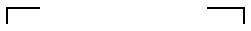 Об утверждении правил благоустройства, обеспечения чистоты и порядка на территорииХохломского сельсовета Ковернинского муниципального района Нижегородской области